REPUBLIKA HRVATSKA PRIMORSKO-GORANSKA ŽUPANIJA OPĆINA MRKOPALJTemeljem članka 89. stavak 2. Zakona o proračunu ( NN 144/21 ) članka 37. stavak 2. točka 2. Statuta Općine Mrkopalj ( SN PGŽ 10/21 ) Općinski načelnik podnosi Općinskom vijećuPrijedlog Godišnjeg	izvještaja o izvršenju Proračuna Općine Mrkopalj za 2021. godinuI. OPĆIČlanak 1.Godišnji izvještaj o izvršenju Proračuna Općine Mrkopalj za 2021. godinu sadržiPRETHODNIH GODINAČlanak 2.Opći dio sastoji se od Računa prihoda i rashoda i Računa financiranja. Račun prihoda i rashoda sadrži ukupno ostvarene prihode i izvršene rashode prema ekonomskoj klasifikaciji, izvorima financiranja i funkcijskoj klasifikaciji .Račun financiranja sadrži prikaz primitaka i izdataka prema ekonomskoj klasifikaciji i izvorima financiranja , te analitički prikaz primitaka i izdataka .Članak 3.Posebni dio sadrži Izvršenje prema organizacijskoj i programskoj klasifikaciji , te izvorima financiranja .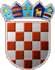 REPUBLIKA HRVATSKAPRIMORSKO-GORANSKA ŽUPANIJAOPĆINA MRKOPALJREPUBLIKA HRVATSKAPRIMORSKO-GORANSKA ŽUPANIJAOPĆINA MRKOPALJREPUBLIKA HRVATSKAPRIMORSKO-GORANSKA ŽUPANIJAOPĆINA MRKOPALJREPUBLIKA HRVATSKAPRIMORSKO-GORANSKA ŽUPANIJAOPĆINA MRKOPALJREPUBLIKA HRVATSKAPRIMORSKO-GORANSKA ŽUPANIJAOPĆINA MRKOPALJ0101101303032040410420430450460470490505105205606061062Opće javne uslugeIzvršna i zakonodavna tijela, financijski i fiskalni poslovi, vanjski posloviOpće uslugeJavni red i sigurnostUsluge protupožarne zaštiteEkonomski posloviOpći ekonomski, trgovački i poslovi vezani uz rad Poljoprivreda, šumarstvo, ribarstvo i lovGorivo i energija Promet Komunikacije Ostale industrijeEkonomski poslovi koji nisu drugdje svrstaniZaštita okolišaGospodarenje otpadom Gospodarenje otpadnim vodamaPoslovi i usluge zaštite okoliša koji nisu drugdje svrstani Usluge unaprjeđenja stanovanja i zajednice Razvoj stanovanjaRazvoj zajednice887.825,22	1.239.900,0049.774,42	174.000,00838.050,80	1.065.900,00140.000,00	160.000,00140.000,00	160.000,003.128.619,78	4.768.400,00321.544,99	402.400,0027.705,00	32.000,0081.882,41	110.000,00758.504,21	2.685.000,00144.582,59	46.000,001.608.434,40	1.363.000,00185.966,18	130.000,00665.449,80	800.000,00243.431,45	203.000,00391.998,35	532.000,0030.020,00	65.000,00979.507,68	2.119.000,0090.625,00	138.000,00145.312,50	500.000,001.139.573,55155.010,20984.563,35157.400,00157.400,004.600.051,15372.922,9230.740,00109.370,342.603.691,0840.460,201.355.713,4787.153,14776.516,94184.939,77531.427,8660.149,311.900.689,1199.967,01398.872,13128,36%311,43%117,48%112,43%112,43%147,03%115,98%110,95%133,57%343,27%27,98%84,29%46,87%116,69%75,97%135,57%200,36%194,05%110,31%274,49%91,91%89,09%92,37%98,38%98,38%96,47%92,67%96,06%99,43%96,97%87,96%99,47%67,04%97,06%91,10%99,89%92,54%89,70%72,44%79,77%Prijedlog Godišnjeg izvještaja o izvršenju Proračuna Općine Mrkopalj za 2021. godinuOPĆI DIO PRORAČUNA - RASHODI PREMA FUNKCIJSKOJ KLASIFIKACIJIFunk.1063064Opskrba vodom Ulična rasvjetaOpis2Izvršenje 2020.317.397,85343.655,55Plan proračuna 2021. - 2.415.000,00385.000,00Izvršenje 2021.513.915,97364.769,72Indeks 5/3679,99%106,14%Indeks 5/4792,77%94,75%06607Rashodi vezani uz stanovanje i kom. pogodnosti koji nisu drugdje svrstaniZdravstvo382.516,78	1.081.000,0024.014,07	49.000,001.023.164,2845.834,79267,48%190,87%94,65%93,54%072Službe za vanjske pacijente0,00	24.000,00	23.450,00	97,71%074080800810820830840909109810109Službe javnog zdravstva Rekreacija, kultura i religija Rekreacija, kultura i religijaSlužbe rekreacije i sporta Službe kultureSlužbe emitiranja i izdavanjaReligijske i druge službe zajedniceObrazovanjePredškolsko i osnovno obrazovanjeUsluge obrazovanja koje nisu drugdje svrstaneSocijalna zaštitaAktivnosti socijalne zaštite koje nisu drugdje svrstane24.014,07	25.000,00759.446,48	2.126.000,00409.775,83	650.000,00196.742,15	1.304.000,0087.428,50	79.000,0028.000,00	33.000,0037.500,00	60.000,00261.362,87	290.000,00221.783,82	235.000,0039.579,05	55.000,00123.751,47	188.500,00123.751,47	188.500,0022.384,791.991.711,91633.949,741.202.074,6769.687,5027.000,0059.000,00275.089,86222.178,5752.911,29152.209,24152.209,2493,22%262,26%154,71%610,99%79,71%96,43%157,33%105,25%100,18%133,69%123,00%123,00%89,54%93,68%97,53%92,18%88,21%81,82%98,33%94,86%94,54%96,20%80,75%80,75%REPUBLIKA HRVATSKAPRIMORSKO-GORANSKA ŽUPANIJAOPĆINA MRKOPALJREPUBLIKA HRVATSKAPRIMORSKO-GORANSKA ŽUPANIJAOPĆINA MRKOPALJREPUBLIKA HRVATSKAPRIMORSKO-GORANSKA ŽUPANIJAOPĆINA MRKOPALJREPUBLIKA HRVATSKAPRIMORSKO-GORANSKA ŽUPANIJAOPĆINA MRKOPALJREPUBLIKA HRVATSKAPRIMORSKO-GORANSKA ŽUPANIJAOPĆINA MRKOPALJREPUBLIKA HRVATSKAPRIMORSKO-GORANSKA ŽUPANIJAOPĆINA MRKOPALJIZVJEŠTAJI I OBRAZLOŽENJE UZ GODIŠNJI IZVJEŠTAJ O IZVRŠENJU PRORAČUNA OPĆINE MRKOPALJ   ZA 2021.GODINUOdredbom članka 89. Zakona o proračunu («Narodne novine» 144/21) utvrđena je obveza načelnika jedinice lokalne samouprave da podnese Godišnji izvještaj o izvršenju proračuna za proteklu godinu predstavničkom tijelu na donošenje, najkasnije do 31. svibnja tekućegodine.Odredbom članka 90. Zakona o proračunu («Narodne novine» 144/21) utvrđena je obveza dostave Godišnjeg izvještaja o izvršenju proračuna za proteklu godinu Ministarstvu financija i Državnom uredu za reviziju, u roku od 15 dana nakon što ga predstavničko tijelo donese.Iznimno, ako predstavničko tijelo ne donese predmetni izvještaj, isti se dostavlja Ministarstvu financija i Državnom uredu za reviziju u roku od 60 dana od dana podnošenja predstavničkom tijelu.Tijekom 2021. godine financiranje javnih rashoda izvršeno je na osnovi slijedećih financijsko planskih dokumenata:-Proračun Općina Mrkopalj za 2021. godinu s projekcijom za 2022. i 2023. godinu i Odluka o izvršavanju Proračuna Općine Mrkopalj za 2021 godinu, koje je Općinsko vijeće usvojilo na sjednici održanoj dana   18.12.2020. godine, objavljeni u Službenim novinama Primorsko – goranske županije broj 44/20 i- Prve izmjene i dopune proračuna Općine Mrkopalj za 2021. godinu sa Projekcijama za 2022. i 2023. godinu, usvojene od strane Općinskog vijeća Općine Mrkopalj na sjednici održanoj dana 15.11 2021. godine, objavljene u Službenim novinama Primorsko – goranske županije broj 28/21-Druge izmjene i dopune proračuna Općine Mrkopalj za 2021. godinu sa Projekcijama za 2022. i 2023. godinu, usvojene od strane Općinskog vijeća Općine Mrkopalj na sjednici održanoj dana 27.12.2021. godine, objavljene u Službenim novinama Primorsko – goranske županije broj 35/21Slijedom odredbi Pravilnika o izmjenama i dopunama Pravilnika o polugodišnjem i godišnjem izvještaju o izvršenju proračuna (Narodne novine broj 102/17, 1/20, 147/20) izvještaj sadrži:Opći dio izvještaja: A.Račun prihoda i rashodaB.Račun financiranjaRačun prihoda i rashoda iskazuje se u sljedećim tablicama:Prihodi i rashodi prema ekonomskoj klasifikaciji,Prihodi i rashodi prema izvorima financiranja,Rashodi prema funkcijskoj klasifikaciji.Račun financiranja iskazuje se u sljedećim tablicama:Račun financiranja prema ekonomskoj klasifikaciji,Račun financiranja prema izvorima financiranja.Uz tablicu Račun financiranja daje se analitički prikaz ostvarenih primitaka i izvršenih izdataka po svakom pojedinačnom zajmu, kreditu i vrijednosnom papiru.Posebni dio proračuna po organizacijskoj i programskoj klasifikacijiIzvještaj o zaduživanju na domaćem i stranom tržištu novca i kapitala 4.Izvještaj o korištenju proračunske zaliheIzvještaj o danim jamstvima i izdacima po jamstvimaIzvještaj o stanju potraživanja i dospjelih obveza, te o stanju potencijalnih obveza po osnovi sudskih sporova 7.Obrazloženje ostvarenja prihoda i primitaka, rashoda i izdatakaSlijedom naprijed navedenog, u nastavku se daju izvještaji i obrazloženja kako slijedi:IZVJEŠTAJ O ZADUŽIVANJU NA DOMAĆEM I STRANOM TRŽIŠTU NOVCA I KAPITALAOpćina Mrkopalj je temeljem Ugovora o financijskom leasingu broj 160 -01826 zaključenom u Rijeci .16.11.2018. godine sa PBZ – Leasinga d.o.o. financirala nabavku vozila Suzuki Vitara.Trajanje Ugovora je 60 mjeseci ,a fiksna kamatna stopa iznosi 5,80%.Vrijednost objekta leasinga iznosi 145.560,55 kn , a u 2018 . godini je uplaćeno učešće od 29.112,11 kn. Do 31. prosinca 2021. godini otplaćeno je 36. rata leasinga.20.11.2020. sklopljen je Ugovor o kreditu broj: EUPR-21-1101409 sa Hrvatskom bankom za obnovu i razvitak na iznos od 1.113.500,00 kn, kojim se financira projekt Nabavka traktora i opreme sufinancirano iz fondova EU. Rok i način otplate je 108 jednakih uzastopnih mjesečnih rata od kojih prva dospijeva na naplatu 30.04.2022.Tijekom 2021. godine prijevremeno je zatvoren dio kredita u iznosu od 500.000,00 kn .IZVJEŠTAJ O KORIŠTENJU PRORAČUNSKE ZALIHEKorištenje proračunske zalihe regulirano je člankom 15. Odluke o izvršavanju Proračuna Općine Mrkopalj za 2021. godinu koju je donijelo Općinsko vijeće na sjednici održanoj 18. prosinca 2020. godine. Člankom 15. Odluke o izvršavanju Proračuna Općine Mrkopalj predviđeno je da se za hitne ili nedovoljno planirane izdatke koriste sredstva proračunske zalihe u visini od 20.000.00 kn . O korištenju proračunske zalihe odlučuje Općinski načelnik .Sredstva proračunske zalihe za 2021. godinu planirana su u Razdjelu 001 – Jedinstveni upravni odjel , pozicija 265 Nepredviđeni rashodi do visine proračunske zalihe. U 2021. godini proračunska zaliha nije korištena .IZVJEŠTAJ O DANIM JAMSTVIMA I IZDACIMA PO JAMSTVIMAU 2021. godini Općina Mrkopalj nije davala jamstva trgovačkim društvima u svom vlasništvu, niti je imala izdatke po jamstvima.IZVJEŠTAJ O STANJU POTRAŽIVANJA I DOSPJELIH OBVEZAStanje nenaplaćenih potraživanja za prihode poslovanja (skupina 16) Općine Mrkopalj iznosi 493.733,24 kn .Stanje nenaplaćenih potraživanja za prihode od prodaje nefinancijske imovine (skupina 17) Općine Mrkopalj iznosi 25.148,83 kn.Stanje nepodmirenih dospjelih obveza (AOP 039 obrazac Obveze): 120.005,00 knOBRAZLOŽENJE OSTVARENJA PRIHODA I PRIMITAKA, RASHODA I IZDATAKA PO EKONOMSKOJ I PROGRAMSKOJ KLASIFIKACIJITablica 1. : Pregled ostvarenih prihoda i primitaka te rashoda i izdataka Proračuna Općine Mrkopalj u 2021. godini u odnosu na ostvarenje istih 2020 godine, te u odnosu na plan za 2021. godinu:U 2021. godine ukupni prihodi ostvareni su u iznosu od 10.300.440,00 kn što je u odnosu na godišnji plan za 2021. godinu izvršenje od 93,75 %. U odnosu na 2020. godinu ostvareni prihodi bilježe povećanje od 24,17 %. Ukupni prihodi sastoje se od prihoda poslovanja u iznosu od 8.839.440,00 kn i prihoda od prodaje nefinancijske imovine u iznosu od 1.461.000,00 kn.Ukupni rashodi ostvareni su u iznosu od 11.039.076,55 kn što predstavlja izvršenje godišnjeg plana za 2021. godinu od 94,03 % , a sastoje se od rashoda poslovanja ostvarenih u iznosu od 4.550.526,66 kn i rashoda za nabavu nefinancijske imovine ostvarenih u iznosu od 6.488.549,86 kn. U odnosu na isto razdoblje prethodne godine, ukupno ostvareni rashodi bilježe povećanje od 58,38 %.Razlika između ostvarenih ukupnih prihoda i ukupnih rashoda ostvarena u 2021. godini iznosi-1.383.273,11 kn.U 2021. godini ostvareni su primici od imovine i zaduživanja u iznosu od 1.109.858,66 kn što je iznos kredita HBOR- a za nabavku traktora i opreme , dok su izdaci za financijsku imovinu i otplatu zajmova ostvareni u iznosu od 522.921,81 kn ( otplata leasinga za vozilo  kn i kredita HBOR-a ).Razlika između ukupnih ostvarenih prihoda i primitaka te rashoda i izdataka predstavlja manjak Proračuna Općine Mrkopalj ostvaren u 2021. godine u iznosu od 796.336,26 kn .Preneseni višak poslovanja iz prethodnih godine iznosi 859.920,38 kn, pa pribrajanjem raspoloživih sredstava prihoda manjku iz 2021. godine dobivamo ukupni višak prihoda koji će se iskoristiti u narednoj godini , a on iznosi 63.584,12 kn .U nastavku slijedi pregled planiranih i ostvarenih prihoda i primitaka te rashoda i izdataka po osnovnim skupinama :PRIHODI I PRIMICI OSTVARENI U 2021. GODINE ( EKONOMSKA KLASIFIKACIJA )Tablica broj 2. Pregled ostvarenih prihoda i primitaka Proračuna Općine Mrkopalj 2021. godine u odnosu na godišnji plan za 2021. i  ostvarenje 2020. godine:Ukupni prihodi za 2021. godinu planirani su u iznosu 10.300.440,00 kn, a ostvareni su u iznosu od 9.655.803,44 kn, što je ostvarenje od 93,75 % . Sastoje se od prihoda od poslovanja i prihoda od prodaje nefinancijske imovine.PRIHODI OD POSLOVANJA – ostvareni su u iznosu 8.365.800,91 kn što u odnosu na godišnji plan predstavlja ostvarenje od 94,64 %. U odnosu na 2020. godinu, prihodi poslovanja bilježe povećanje od 7,90 % .Ostvarenje prihoda poslovanja, obzirom na vrste prihoda je slijedeće:Prihodi od poreza – u ukupno ostvarenim prihodima, prihodi od poreza čine 21,14% . Ostvareni su u iznosu od 2.041.004,74 kn, pa izvršenje u odnosu na plan iznosi 84,20% . U odnosu na isto razdoblje prethodne godine prihodi od poreza bilježe smanjenje od 14,57 %. Prihodi od poreza sastoje se od:Prihodi od poreza i prireza na dohodak ostvareni su u iznosu od 1.630.964,70 kn što predstavlja ostvarenje od 85,61% u odnosu na godišnji plan. U odnosu na ostvarenje 2020. godine, ovi prihodi smanjeni su za 19,61 %.U ovoj grupi prihoda 140.946,24 kn odnosi se na prirez.Prihodi od poreza na imovinu ostvareni su u iznosu 393.870,26 kn što je ostvarenje godišnjeg plana od 78,77 % , a u odnosu na ostvarenje 2020.godine povećanje za 12,85 %.Prihodi od poreza na robu i usluge ostvareni su u iznosu od 16.169,78 kn. Ovi su prihodi povećani za 46,08 % u odnosu na isto izvještajno razdoblje prethodne godine, a u odnosu na godišnji plan ostvarenje je 85,10 %.Prihodi od pomoći – čine 35,41% ukupno ostvarenih prihoda u 2021 . godini . Ostvareni su u iznosu od 3.419.049,28 kn, što je ostvarenje godišnjeg plana od 99,20 %. U odnosu na izvršenje 2020. godine , prihodi od pomoći bilježe povećanje za 18,62 %.Pomoći iz drugih proračuna ostvarene su u iznosu od 3.077.018,16 kn, što je 99,25 % godišnjeg plana i povećanje za 14,69% u odnosu na 2022. godinu.Tekuće pomoći iz proračuna ostvarene su u iznosu od 886.111,49 kn, a odnose se na :tekuće pomoći iz državnog proračuna -	658.285,08 kn- kompenzacijske mjeretekuće pomoći Agencija za plaćanja u poljoprivredi, ribarstvu i ruralnom razvoju : 40.500,00 kn – zadnja rata za izradu 2. Izmjena i dopuna Prostornog planab) tekuće pomoći iz županijskog proračuna - 187.326,41 kn 13.948,00 kn - manifestacija Memorijal mira100.000,00 kn -zimsko čišćenje dionice Begovo Razdolje – Vrbovska poljana 20.000,00 kn  - program Pomoć u kući50.228,41 kn– troškovi izbora3.150,00 kn – ogrjev za korisnike socijalne pomoćiKapitalne pomoći iz proračuna su ostvarene u iznosu od 2.190.906,67 kn , a odnose se na :Kapitalne pomoći iz državnog proračuna - 841.240,00 kn470.000,00 kn – sufinanciranje projekta Rekreacijsko poučna staza Zagmajna 200.000,00 kn – sufinanciranje projekta Izgradnja ceste Poslovna zona 171.240,00 kn – sufinanciranje projekta Nabavka traktora i opremeKapitalne pomoći iz županijskog proračuna - 1.349.666,67 kn750.000,00 kn – sufinanciranje projekta – Sanjkalište Čelimbaša , pokretna traka 300.000,00 kn - - sufinanciranje projekta Uređenje sportskog igrališta u Mrkoplju 166.666,67 kn – Fond za Gorki kotar – Razvoj sustava javne odvodnje i vodoopskrbe 43.000,00 kn	- sufinanciranje projekta – Peć na pelete Dom kulture90.000,00 kn	- sufinanciranje projekta – Rekonstrukcija nerazvrstanih cesta Lugarska i KolarskaPomoći od ostalih subjekata unutar općeg proračune iznose 342.031,12 kn, što je 98,74 % od godišnjeg plana i povećanje 290,58 % u odnosu na isto razdoblje prošle godine. Navedeni prihodi odnose se na slijedeće:175.839,89 kn - Hrvatske ceste d.o.o. – podmirenje dijela troškove zimskog čišćenja nerazvrstanih cesta za 2020. i 2021. godinu164.791,23 kn – HZZ – mjera javni radovi 1.400,00 kn – TZ Gorski kotar – izložba kravataPrihodi od imovine – čine 0,72 % ukupno ostvarenih prihoda u 2021. godini . Ostvareni su u iznosu od 68.334,62 kn, što je ostvarenje godišnjeg plana od 85,96 % , te povećanje od 17.52% u odnosu na isto razdoblje 2021. godine.Sastoje se od Prihoda od financijske imovine, čije ostvarenje iznosi 3.101,76 kn ( zatezne kamate ) i Prihoda od nefinancijske imovine čije ostvarenje iznosi 65.232,86 kn.Prihodi od nefinancijske imovine odnose se na slijedeće:Koncesija za obavljanje dimnjačarskih usluga: 1.000,00 kn Naknada za eksploataciju mineralnih sirovina : 63.883,00 kn Prihodi od spomeničke rente : 24,86 knOstali prihodi od nefinancijske imovine : 325,00 knPrihodi od administrativnih pristojbi, prihodi po posebnim propisima i prihodi od naknada - čine 28,13 % ukupno ostvarenih prihoda . Ostvareni su u iznosu 2.715.797,58 kn , što je 98,11 % od godišnjeg plana .Sastoje se od :Prihoda od upravnih i administrativnih pristojbi koji su ostvareni u iznosu od 9.510,01 kn : Naknada za grobno mjesto: 860,00 kn, Prihodi od prodaje državnih biljega: 112,02 kn, Turistička pristojba 8.537,99 knPrihoda po posebnim propisima – ostvareni su u iznosu od 2.143.906,96 kn , a čine ih : Vodni doprinos:2.017,45 kn, Doprinos za šume:2.133.342,78 kn , Ostali nespomenuti prihodi 8.546,73( prihodi na temelju refundacija rashoda iz prethodnih godina: 4.962,15 kn, prihodi od refundacija štete : 2.900,00 kn i ostalih prihoda :684,58 kn- povrat neutrošene naknade za nezavisnog vijećnika )Prihod od komunalnog doprinosa i naknade ostvarenih u iznosu od 562.380,61 kn :komunalni doprinos : 197.058,61kn komunalna naknada: 365.322,10 knPrihodi od prodaje proizvoda i roba te pruženih usluga -ostvaruju 1,26 % u ukupnim prihodima . U 2021. godini iznosili su 121.614,69 kn , što je za 0,43 % veće od planiranog iznosa, i 17,72 % veće od izvršenja 2021. godine. Čine ih prihodi od zakupa – 116.264,69 kn i to poslovnih objekata ( 99.764,56 kn ) , poljoprivrednog zemljišta (1.115,49 kn ) , stanova ( 12.686,14 kn ) i garaže ( 2.698,50kn ) te kapitalne donacije trgovačkih društava – donacija stolica za Dom kulture, u iznosu od 2.283,00 kn ) .Prihodi od prodaje nefinancijske imovine u 2021. godine iznose 1.290.002,53 kn, a odnose se na slijedeće: prodaja građevinskog zemljišta – 1.237.314,46 knprodaja stanova sa stanarskim pravom – 8.888,07 kn prodaju grobnih mjesta na groblju Mrkopalj- 43.800,00 knPRIMICI OD FINANCIJSKE IMOVINE I ZADUŽIVANJA – ostvareni su u iznosu od 1.109.858,66 kn , što je iznos kredita HBOR- a, za kupnju traktora s opremom.RASHODI I IZDACI  OSTVARENI U 2021. GODINE ( EKONOMSKA KLASIFIKACIJA )Tablica broj 3. Pregled ostvarenih rashoda i izdataka   Proračuna Općine Mrkopalj u 2021. godini u odnosu na godišnji plan za 2021. godinu i  ostvarenje 2020. godine:RASHODI POSLOVANJA – ostvareni su u iznosu od 4.550.526,00 kn. U odnosu na rashode poslovanja ostvarene u 2020. godini, povećali su se za 17,12 % . U odnosu na godišnji plan za 2021. godinu, ostvarenje rashoda poslovanja iznosi 89,55%. Rashodi poslovanja čine 41,22 % ukupno ostvarenih rashoda. Analitički su prikazani kako slijedi :Rashodi za zaposlene -čine 7,85 % ukupnih rashoda . Ostvareni su u iznosu od 866.881,47 kn , što predstavlja ostvarenje od 98,51 % u odnosu na godišnji plan, a u odnosu na 2021. godinu rashodi za zaposlene povećani su za 28,69 % . Najveći udio u rashodima za zaposlene imaju troškovi bruto plaće djelatnika općine , za koje je 2021. godine izdvojeno 582.704,24 kn, te troškovi bruto plaće radnika na javnim radovima 163.031,00 kn , zatim slijede rashodi za doprinose na plaće , koji su ostvareni u iznosu od 96.146,23 kn , te ostali rashodi za zaposlene (naknade ,nagrade, božićnica i sl. ) za koje je izdvojeno 25.000,00 kn.Materijalni rashodi – čine 16,25 % od ukupno ostvarenih rashoda. Ostvareni su u iznosu od 1.795.005,99 kn što je ostvarenje od  83,78 % u odnosu na planirano, a u odnosu na prethodnu godinu povećanje od 19,16 %.Unutar materijalnih rashoda su Naknade troškova zaposlenih ostvarene u iznosu od 8.367,50 kn, a odnose se na: dnevnice inaknade za službena putovanja – 7.080,00 kn, i stručno usavršavanje zaposlenika 1.287,50 kn .Također, unutar materijalnih rashoda su i Rashodi za materijal i energiju koji su izvršeni u iznosu od 296.036,86 kn, što je 88,37 % plana za 2021. godinu,, a od toga je za uredski materijal i ostale materijalne rashode ( literatura, sredstva za čišćenje i higijenu ) utrošeno 27.745,14 kn , za energiju 225.186,31 kn, za materijal i dijelove za tekuće i investicijsko održavanje 8.343,01 kn, te za sitni inventar 34.762,40 kn .Nadalje, u materijalne rashode spadaju i Rashodi za usluge za koje je izdvojeno 1.221.193,07 kn, što je u odnosu prethodnu godinu povećanje za 19,57 za %, a ostvarenje u odnosu na godišnji plan 2020. iznosi 82,78 %.Vrste usluga su slijedeće :Usluge telefona, interneta , pošte i prijevoza – ostvareno je 50.373,53 knUsluge tekućeg i investicijskog održavanja – ostvareno 703.389,15 kn , a sastoje se od :391.245,01 kn - održavanje i zimsko čišćenje nerazvrstanih cesta ( zimsko čišćenje – 324.100,00 kn, održavanje –67.145,01 kn ),59.675,00 kn - održavanje javne rasvjete 164.487,30 kn - održavanje javnih površina 2.980,00 kn - održavanje zgrade Općine 11.591,38 kn - održavanje Doma kulture 1.118,29 kn - za održavanje postrojenja i opreme 7.729,67 kn - održavanje automobila i traktora 27.437,50 kn - održavanje Skijališta Čelimbaša 15.312,50 kn – održavanje SRC Zagmajna 15.000,00 kn održavanje nogometnog igrališta 6.812,50 kn održavanje oborinskih kanalaUsluge promidžbe i informiranja za koje je u 2021. godine izdvojeno 68.908,80 kn, a odnose se na: 2.066,30 kn troškove elektroničkih medija40.255,00 kn tisak - objave općih akata , natječaja, oglasa javne nabave 12.212,50 kn - promidžbeni  materijal14.375,00 kn - Goranski Novi listKomunalne usluge su 2021. godine iznosile 169.726,99 kn. Od toga se 13.915,97 kn odnosi na vodne usluge, 103.784,21 kn na odvoz i sanaciju otpada, 51.086,81kn na deratizaciju i dezinsekciju i 940,00 kn na dimnjačarske usluge.Na intelektualne i osobne usluge utrošeno je 176.848,70 kn , a taj iznos odnosi se na: 31.731,49 kn - Usluge odvjetnika17.925,00 kn - Geodetsko katastarske usluge29.750,00 kn – Izrada i provođenje projekta Nabavka traktora i opreme 16.250,00 kn - Izrada i održavanje WEB stranice15.196,50 kn- Usluge izrade projekata, studija, troškova nadzora i slično usluga ( savjetovanje- Izmjene prostornog plana ) 65.995,71 kn – Ostale intelektualne usluge ( priprema i prijava projekta 7.4.1. – 11.250,00 kn , priprema projekta Pokretna traka Sanjkalište- 15.000,00, projekt uklanjanja građevine škola Sunger – 9.450,00 kn , procjembeni elaborati građevinskih čestica – 13.750,00 kn , izrada geo. elaborata nerazvrstane ceste B. Drage -6.250,00 kn , aplikacija Guide for you – 5.560,00 kn , izrada odluke za javnu uslugu sakupljanja kom. otpada – 2.785,71 kn, prijevod troškovnika pokretna traka 1.200,00 kn , preplata www. zakon . hr – 250,00 kn , izrada prometnog rješenja – 500,00 kn )Za računalne usluge je u 2021.godini utrošeno 51.945,90 kn ( održavanja i nadogradnje softwera).U materijalne rashode spadaju još i ostali nespomenuti rashodi poslovanja za koje je u 2021. godine izdvojeno 269.408,56 kn što je izvršenje od 84,37 % u odnosu na godišnji plan za 2021. godinu.Ti rashodi se odnose na:naknade za rad predstavničkih i izvršnih tijela 29.479,23 kn, premije osiguranja prijevoznih sredstava( automobil i traktor ): 8.972,36 kn, premije osiguranja ostale imovine:11.892,21 kn, premije osiguranja zaposlenih: 793,44 kn, reprezentaciju 22.989,37 kn, članarine 4.296,00 kn, pristojbe i naknade – 6.426,58 kn, te ostale nespomenute rashode poslovanja 184.559,37 kn .Ostali nespomenuti rashodi poslovanja u iznosu od 184.559,37 kn sadrže:rashodi protokola - cvijeće i sl. 5.006,00 kn, izdaci za proslavu Dana Općine – 1.245,00 kn, Izdaci za manifestaciju Memorijal mira – 15.323,00 kn, Izdaci za ostala pokroviteljstva i proslave – 24.592,84 kn, ostali nespomenuti rashodi poslovanja- 59.070,77 kn,( naknade za priključenje električne energije : 29.517,50 kn , cestarina i parking – 898,38 kn , najam wc -a: 3.499,35 kn, naknada za smanjenje količine miješanog otpada: 13.101,00 kn, prijevoz pokojnika na sudsku medicinu : 1.736,00 kn , godišnja pretplata poslovna .hr – 4.375,00 kn , ploča EU projekt traktor: 362,50 kn, 55% prihoda od stanova sa stanarskim pravom: 4.831,04 kn, carinsko zastupanje :750,00 kn ),vodni doprinos – 757,15 kn i troškovi lokalnih izbora2021. - 78.564,61 knFinancijski rashodi – čine 0,62 % ukupnih rashoda , a u ostvareni su u iznosu od 67.833,87 kn (izvršenje 78,88 %). Odnose se na kamate za financijski leasing osobnog automobila – 3.712,19 kn, kamate za kredit HBOR-a – 9.156,34 kn te na ostale financijske rashode u iznosu od 54.965,34 kn ( usluge platnog prometa Erste banka i Fina – 16.049,79 kn, usluge Porezne uprave – 25.128,21 kn) , zatezne kamate – 381,28 kn, ostali nespomenuti financijski rashodi – 13.406,06 kn ).Subvencije – u ukupnim rashodima zastupljene su sa 1,41 % , a ostvarene su u iznosu od 155.645,50 kn. Na subvencije trgovačkim društvima u javnom sektoru utrošeno je 142.655,00 kn ( subvencija Ariva Autotrans d.o.o. –72.655,00 kn, subvencija Mrzle drage d.o.o. – 70.000,00 kn ), dok je na subvencije poljoprivrednicima utrošeno 10.740,00 kn, a na subvencije trgovačkim društvima izvan javnog sektora 2.250,00 kn.Pomoći dane u inozemstvo i unutar opće države – ostvarene su u iznosu od 232.288,42 kn što je 99,39 % od plana za 2021. godinu. Odnose se na pomoći dječjem vrtiću i to : 190.590,14 kn za plaće i naknade djelatnika vrtića i 31.588,43 kn za materijalne troškove vrtića, te na 10.109,85 kn za nabavku spremnika za otpad. U ukupnim rashodima ove pomoći predstavljaju 2,11 %Naknade građanima i kućanstvima - u 2021. godine ostvarene su u iznosu od 211.584,24 kn, što je izvršenje od 94,67 %, a povećanje u odnosu na isto razdoblje prethodne godine od 1,05 %. U ukupnim rashodima ove naknade imaju udio od 1,92% .Naknade građanima i kućanstvima se u dijelu od 105.450,00 kn odnose na naknade isplaćene u novcu (socijalne pomoći, pomoć roditeljima za financiranje školskog izleta i nabavke radnih bilježnica , pomoći za novorođenče, pomoć obiteljima s troje i više djece ) , a u dijelu od 106.134,24kn na naknade isplaćene u naravi ( sufinanciranje Udruge Žar koja provodi Program Pomoć u kući - 25.820,64 kn, ostale naknade iz proračuna 80.313,60 kn ( iskopi za kanalizacijske priključke – 59.375,00 kn, pogrebna oprema – 4.738,75 kn, materijal za potresom pogođeno područje – 2.082,50 kn, izrada nadstrešnice Policijska postaja Delnice – 9.733,33 kn, pokrov za krov- socijalna pomoć – 4.083,20 kn, i    paket hrane socijalna pomoć – 300,82).Ostali rashodi - iznosili su 1.221.287,67 kn , što je 11,36 % više od izvršenoga u prethodnoj godini, a ostvarenje u odnosu na plan 2021. je 91,04%.U ukupnim rashodima sudjeluju s 11,06 % Odnose se na tekuće donacije u novcu ( 599.119,79 kn ), tekuće donacije u naravi( 19.694,31 kn ) i kapitalne pomoći ( 602.473,57 kn ).Kapitalne pomoći odnose se na pomoći Komunalcu d.o.o. Delnice za izgradnju sustava vodovoda i odvodnje na području Općine Mrkopalj 531.427,86 kn , te za izgradnju odlagališta otpada Sović laz 71.045,71 kn.Tekuće donacije u naravi u iznosu od 19.694,31 kn odnose se na darove za Svetog Nikolu za djecu Općine Mrkopalj. Pregled korisnika donacija( u novcu ) u 2021. godine te svrhe donacija dan je u slijedećoj tablici:Tablica broj 3. Dane donacije u 2021. godiniRashodi za nabavu nefinancijske imovine – čine 58.78% ukupnih rashoda ostvarenih u 2021. godini . Ostvareni su u iznosu od 6.488.549,89kn što je ostvarenje od 97,44 % a odnose se na:Rashode za nabavu neproizvedene dugotrajne imovine: 51.550,00 kn – kupnja zemljišta SanjkališteRashode za nabavu proizvedene dugotrajne imovine: 6.295.312,39 knrekonstrukcija   nerazvrstanih cesta :506.032,01 kn	( Kolarska – 240.830,63 kn , Lugarska – 93.362,00 kn, B. Draga – Slavica . 171.839,38 kn )izgradnja ceste - Poslovna zona : 514.784,06 kn 3.Pučki park : 464.964,39 knPark u centru:487.508,45 knpješačka staza pristupni put pored Doma kulture : 28.202,86 knSakralni postav sv. Filip: 16.816,25 kn 7.izgradnja javne rasvjete: 189.278,75 kn8.izgradnja Rekreacijsko poučne staze Zagmajna: 633.949,74 kn 9.izgradnja igrališta s atletskom stazom : 1.208.381,38 kn10. izgradnja grobnica na groblju Mrkopalj: 24.732,31 kn 12.uredska oprema: 9.735,00 knnabavka i montaža pokretne trake za Sanjkalište Čelimbaša : 1.060.823,52 knsustav video nadzora igrališta: 22.438,65 knsustav video nadzora: 7.265,00 knstolice za Dom kulture: 5.350,00 kn ( dotacija )oglasne ploče : 14.950,00 knoprema za traktor : 434.625,00 kn 19. traktor : 646.625,00 kn20. projektna dokumentacija – trg kod crkve Mrkopalj : 18.850,00 knRashode za dodatna ulaganja u nefinancijskoj imovini: 141.687,50 kn1. nabava i ugradnja peći za Dom kulture : 48.437,50 kn 2.nadstrešnica Dom zdravlja Mrkopalj: 23.450,00 kn3. izmjena krova Vatrogasni dom Sunger: 69.800,00 knIzdaci za financijsku imovinu i otplatu zajmova u 2021. godine iznosili su 522.921,81 kn što, a to je u odnosu na plan 2022. godine izvršenje od 99,60 % . Odnose se na :izdatke za otplatu glavnice primljenog financijskog leasinga za vozilo: 22.921,81 kn i izdatke za otplatu glavnice primljenog kredita HBOR- a: 500.000,00 knRASHODI I IZDACI OSTVARENI U 2021. GODINE ( PROGRAMSKA KLASIFIKACIJA )Obzirom na organizacijsku i programsku klasifikaciju, izvršenje proračun Općine Mrkopalj za 2021 . godinu bilo je slijedeće :PROGRAM 1001 – JAVNA UPRAVA I ADMINISTRACIJA PROGRAMProgram se sastoji od slijedećih aktivnosti :Program se je izvršio u iznosu od 1.246.400,00 kn, što je manje od plana za 2021. za 5,91 %Cilj programa je zadovoljavanja potreba mještana u okviru utvrđenih zadaća koje obavlja jedinica lokalne samouprave.PROGRAM 1002 – PREDSTAVNIČKA I IZVRŠNA TIJELAAktivnosti programa su slijedeće:Program se je izvršio iznosom od 132.406,67 kn, što je 95,26 % od planiranog za 2021. godinu.Unutar programa bile su aktivnosti Naknade članovima vijeća – sukladno Odluci o naknadama članovima Općinskog vijeća, Donacije političkim strankama sukladno Odluci o raspoređivanju sredstava za redovito godišnje financiranje političkih stanaka i članova izabranih s liste grupe birača zastupljenih u Općinskom vijeću Općine Mrkopalj te Provođenje Lokalnih izbora 2021. godine .PROGRAM 1003 – DJEČJI VRTIĆ PAHULJICEProgram uključuje aktivnosti Podružnica predškolskog odgoja i Financiranje usluga dječjeg vrtića za polaznike (aktivnost je započeta 2022. godine). Za 2021. godinu planiran je u iznosu od 235.000,00 kn, a od toga je realizirano 221.178,57 kn ili 94,54 % što je utrošeno za pokriće plaće djelatnica, pomoćnog osoblja i asistenta u dječjem vrtiću, te materijalnih troškova.Programom predškolskog odgoja i obrazovanja omogućuje se svakom djetetu pravo na razvoj usklađen s njegovim individualnim mogućnostima i sposobnostima. Program obuhvaća redovni program predškolskog odgoja i obrazovanja koji obuhvaća stvaranje i osiguravanje uvjeta za brigu i skrb za djecu predškolskog uzrasta i dodatni program koji obuhvaća aktivnosti i programe kojim se unaprjeđuje redovni program radi provedbe aktivnosti koje povoljno utječu na razvoj te unaprjeđuje stjecanje vještina i kompetencija djece prije odlaska u školu.PROGRAM 1004 – PROGRAM JAVNIH POTREBA U ŠKOLSTVUProgram uključuje aktivnost Javne potrebe u prosvjeti ,a odnosi se na tekuće donacije Osnovnoj školi Mrkopalj za provođenje izvannastavnih aktivnosti, financiranje asistenta u nastavi , kupnju poklona za odlične učenike te za darove učenicima i djeci povodom blagdana Sveti Nikola.Za realizaciju programa u 2021. godini planirana su sredstva u iznosu od 55.000,00 kn, a u 2021. godini izvršeno je 52.911,29 kn ili 96,20 %Cilj aktivnosti je razvijanje sposobnosti i potencijala, vještina i kompetencija svih učenika, te omogućavanje programa kvalitetnog osnovnog obrazovanja i jednak pristup svim učenicima, a posebno učenicima s teškoćama te nadarenim učenicima.PROGRAM 1005 – PROGRAM JAVNIH POTREBA U SPORTURealizacija programa se je izvršila kroz aktivnosti :Program je u 2021. godini izvršen u 99,36 % u odnosu na planirano, a ciljevi su mu izgradnja sportske infrastrukture i poticanje bavljenja sportom i rekreacijom.PROGRAM 1006 – PROGRAM POTICANJA POLJOPRIVREDEAktivnost za provođenje programa je:U 2021. godini Program je planiran unutar sredstava od 32.000,00 kn , a izvršen u iznosu od 30.740,00 kn koja su bila namijenjena za provođenje aktivnosti Subvencije poljoprivrednicima i Centru za brdsko planinsku poljoprivredu Sušica. Cilj programa je poticanje razvoja poljoprivrede u Općini Mrkopalj.PROGRAM 1007 – PROGRAM POTICANJA RAZVOJA TURIZMAAktivnosti pomoću kojih se je program provodio su :Program je planiran u iznosu od 125.000,00 kn, a izvršen u iznosu od 119.894,59 kn . Cilj programa je poticanje razvoja turizma u Općini Mrkopalj.programa je omogućavanje nesmetanog rada predstavničkim i izvršnim tijelima Općine Mrkopalj.PROGRAM 1008– PROMICANJE KULTUREProgram se izvršava u gore navedenim aktivnostima koje su u 2021 .godini planirane u iznosu od 123.000,00 kn , a realizirana u iznosu od 107.250,00 kn ili 87,20% .Iznos se je utrošio za tekuće donacije subjektima iz područja kulture ( Radio Gorski kotar, Udruga Sungerski lug, Zbor Župe BDM , Gradska knjižnica Rijeka) , sufinanciranje kazališnog gostovanja (Kotar Teatar ) i sufinanciranje obnove sakralnih objekata ( sakralni postav Sv. Filip ) s   ciljem   poticanja kulturnih događanja u Općini Mrkopalj i obnovi kulturne baštine .PROGRAM 1009 – RAZVOJ CIVILNOG DRUŠTVAProgram se je izvršio s iznosom od 35.827,20 kn unutar aktivnosti sufinanciranje rada udruga . Cilj programa je osiguranje redovne programske aktivnosti udruga , a financiralo se je Crveni križ Delnice, Društvo naša djeca Sunger, Udruga 138. brigada, poduzetnička zadruga – LAG i L.D. Vepar .PROGRAM 1010 – ORGANIZIRANJE I PROVOĐENJE ZAŠTITE I SPAŠAVANJAProgram se provodi u okviru sljedećih aktivnosti :Program je izvršen u vrijednosti od 176.150,00 kn, a odnosio se na zaštitu od požara kroz donacije DVD- ovima Sunger i Mrkopalj te sufinanciranje ostalih službi zaštite i spašavanja – HGSS .Svrha programa je osiguranje uvjeta za redovito funkcioniranje vatrogasnih društava i ostalih službi zaštite i spašavanja, čime se doprinosi zaštiti ljudi i imovine u Općini Mrkopalj.PROGRAM 1011 – PROGRAM SOCIJALNE SKRBIProgram je izvršen u iznosu od 211.584,00 kn, što je 85,14 % od planiranog u 2021. godini .Socijalna skrb je dio sustava socijalne sigurnosti, usmjerena ka suzbijanju siromaštva i socijalne ugroženosti. Namijenjena je najranjivijim socijalnim skupinama, sa ciljem osiguranja pomoći kako bi korisnici mogli ostvariti osnovne životne potrebe.Sredstva su namijenjena za podmirenje slijedećih aktivnosti: jednokratne i stalne pomoći socijalno ugroženim osobama, novčana pomoć za svako novorođeno dijete, novčana pomoć obiteljima s troje i više djece, pomoć u kući, za podmirenje troškova nabavke ogrijeva te podmirenje dijela troškova za udžbenike polaznicima osnovne škole, stipendije kao i ostale naknade.PROGRAM 1012 – POTPORE U ZDRAVSTVUU okviru programske aktivnosti Javne potrebe u zdravstvu su dotacije Domu zdravlja PGŽ- a koji pruža uslugu palijativne skrbi i Udruzi preko koje su organizirane usluge logopeda. Ukupan iznos planiranih sredstava u 2021. godini bio je 25.000,00 kn, od čega je izvršeno 22.384,79 kn ili 89,54 %.Cilj programa je poboljšati dostupnost zdravstvene skrbi na području Općine Mrkopalj.PROGRAM 1013- SUBVENCIJE TRGOVAČKIM DRUŠTVIMA U JAVNOM SEKTORUProgram sadrži aktivnost Subvencija trgovačkim društvima, a trgovačka društva koja se financiraju u okviru ove aktivnosti su Autotrans Ariva d.o.o. ( 72.655,00 kn - linijski prijevoz ) i Komunalno društvo Mrzle drage d.o.o. ( 70.000,00 kn za servis i pregled vučnice Čelimbaša).PROGRAM 1014 – NABAVA I IZGRADNJA IMOVINEUnutar programa su ove aktivnosti:Program je za 2021. godinu planiran u iznosu od 1.664.000,00 kn, a realizacija je bila 99,81 % odnosno 1.660.837,71 kn utrošenih na izgradnju ceste do Poslovne zone, nabavku traktora, opreme i sustava videonadzora.PROGRAM 1015 – PROSTORNO PLANIRANJE I UREĐENJE OPĆINEOvaj program proveo se kroz gore navedene aktivnosti u ukupnom iznosu od 84.671,50 kn, što je 91,29 % od planirane vrijednosti za 2021. godinu.PROGRAM 1016 – IZGRADNJA KOMUNALNE INFRASTRUKTUREProgram se sastoji od slijedećih aktivnosti:Program se je izvršio u iznosu od 2.243.080,59 kn , što je 99,08 % od planiranog, a njegovi ciljevi su unaprjeđenje komunalne infrastrukture i povećanje životnog standarda građana Općine Mrkopalj.PROGRAM 1017 – ODRŽAVANJE KOMUNALNE INFRASTRUKTUREU program spadaju aktivnosti:Cilj programa je održavanje postojeće komunalne infrastrukture u Općini Mrkopalj. Planirani iznos programa u 2021. godini bio je 895.000,00 kn, a ostvareno je 748.325,29 kn ili 83,61 kn .PROGRAM 1018– UPRAVLJANJE IMOVINOMProgram je bio realiziran u okviru slijedećih aktivnosti:Cilj programa je učinkovito upravljanje općinskom imovinom koja služi za zadovoljavanje sportskih, zdravstvenih, kulturnih i ostalih sadržaja u Općini Mrkopalj. U 2021. godinu planirano je 369.000,00, a izvršeno 296.364,01 kn ili 80,32 %PROGRAM 1019 – ZAŠTITA OKOLIŠAUnutar programa financiraju se gore navedene aktivnosti , u cilju zaštite okoliša i ekologije. Program je planiran u iznosu od 291.000,00 kn , a izvršen iznosom od 259.945,05 kn ili 89,33 %.Mrkopalj, svibanj 2022. godineIzvršenje2020. godinePlan proračuna 2021- 2.RebalansIzvršenje 2021. godineIndeks 3/1Indeks 3/2RAČUN PRIHODA I RASHODA12345Prihodi poslovanja7.753.056,168.839.440,008.365.800,911,080,95Prihodi od prodaje nefinancijske imovine23.600,001.461.000,001.290.002,5354,660,88UKUPNO PRIHODA7.776.656,1610.300.440,009.655.803,441,240,94Rashodi poslovanja3.885.335,935.081.550,004.550.526,661,170,90Rashodi za nabavu nefinancijske imovine3.084.641,446.659.250,006.488.549,892,100,97UKUPNO RASHODA6.969.977,3711.740.800,0011.039.076,551,580,94RAZLIKA VIŠAK/MANJAK806.678,79-1.440.360,00-1.383.273,11-1,710,96RASPOLOŽIVA SREDSTAVA IZ PRETHODNIH GODINARASPOLOŽIVA SREDSTAVA IZ PRETHODNIH GODINARASPOLOŽIVA SREDSTAVA IZ PRETHODNIH GODINARASPOLOŽIVA SREDSTAVA IZ PRETHODNIH GODINARASPOLOŽIVA SREDSTAVA IZ PRETHODNIH GODINARASPOLOŽIVA SREDSTAVA IZ PRETHODNIH GODINARASPOLOŽIVA SREDSTAVA IZ PRETHODNIH GODINAUkupan donos viška/manjka iz prethodnih godina148.196,69148.196,69859.900,38859.920,38Dio koji će se rasporediti/pokriti u razdoblju148.196,69148.196,69859.900,38859.920,38RAČUN FINANCIRANJAPrimici od financijske imovine i zaduživanja0,000,001.111.000,001.109.858,661,00Izdaci za financijsku imovinu i otplate zajmova94.955,1094.955,10525.040,00522.921,815,511,00NETO FINANCIRANJE-94.955,10-94.955,10585.960,00586.936,85-6,181,00VIŠAK/MANJAK + NETO FINANCIRANJE +859.920,38859.920,385.500,3863.584,12RASPOLOŽIVA SREDSTVA IZRačun/ Pozicija1Račun/ Pozicija1Opis2Izvršenje 2020.3Plan proračuna 2021.- 2. rebalans4Izvršenje 2021.5Indeks 5/36Indeks 5/476Prihodi poslovanja7.753.056,168.839.440,008.365.800,91107,90%94,64%61Prihodi od poreza2.389.024,162.424.000,002.041.004,7485,43%84,20%611Porez i prirez na dohodak2.028.923,171.905.000,001.630.964,7080,39%85,61%6111Porez i prirez na dohodak od nesamostalnog rada1.788.342,391.603.450,0089,66%6112Porez i prirez na dohodak od samostalnih djelatnosti141.728,42171.735,39121,17%6113Porez i prirez na dohodak od imovine i imovinskih prava20.715,2031.086,03150,06%6114Porez i prirez na dohodak od kapitala181.903,841.587,520,87%6115Porez i prirez na dohodak po godišnjoj prijavi-103.766,68-176.894,24170,47%613Porezi na imovinu349.031,89500.000,00393.870,26112,85%78,77%6131Stalni porezi na nepokretnu imovinu (zemlju, zgrade, kuće i ostalo)163.186,30185.119,78113,44%6134Povremeni porezi na imovinu185.845,59208.750,48112,32%614Porezi na robu i usluge11.069,1019.000,0016.169,78146,08%85,10%6142Porez na promet11.069,1014.265,91128,88%6145Porezi na korištenje dobara ili izvođenje aktivnosti0,001.903,8763Pomoći iz inozemstva (darovnice) i od subjekata unutar općeg proračuna2.882.462,303.446.640,003.419.049,28118,62%99,20%633Pomoći iz proračuna2.682.858,653.100.240,003.077.018,16114,69%99,25%6331Tekuće pomoći iz proračuna225.353,98886.111,49393,21%6332Kapitalne pomoći iz proračuna2.457.504,672.190.906,6789,15%634Pomoći od ostalih subjekata unutar općeg proračuna87.569,52346.400,00342.031,12390,58%98,74%6341Tekuće pomoći od ostalih subjekata unutar opće države87.569,52342.031,12390,58%Prijedlog Godišnjeg izvještaja o izvršenju Proračuna Općine Mrkopalj za 2021. godinuOPĆI DIO PRORAČUNA - PRIHODI PO EKONOMSKOJ KLASIFIKACIJIPrijedlog Godišnjeg izvještaja o izvršenju Proračuna Općine Mrkopalj za 2021. godinuOPĆI DIO PRORAČUNA - PRIHODI PO EKONOMSKOJ KLASIFIKACIJIPrijedlog Godišnjeg izvještaja o izvršenju Proračuna Općine Mrkopalj za 2021. godinuOPĆI DIO PRORAČUNA - PRIHODI PO EKONOMSKOJ KLASIFIKACIJIPrijedlog Godišnjeg izvještaja o izvršenju Proračuna Općine Mrkopalj za 2021. godinuOPĆI DIO PRORAČUNA - PRIHODI PO EKONOMSKOJ KLASIFIKACIJIPrijedlog Godišnjeg izvještaja o izvršenju Proračuna Općine Mrkopalj za 2021. godinuOPĆI DIO PRORAČUNA - PRIHODI PO EKONOMSKOJ KLASIFIKACIJIPrijedlog Godišnjeg izvještaja o izvršenju Proračuna Općine Mrkopalj za 2021. godinuOPĆI DIO PRORAČUNA - PRIHODI PO EKONOMSKOJ KLASIFIKACIJIPrijedlog Godišnjeg izvještaja o izvršenju Proračuna Općine Mrkopalj za 2021. godinuOPĆI DIO PRORAČUNA - PRIHODI PO EKONOMSKOJ KLASIFIKACIJIPrijedlog Godišnjeg izvještaja o izvršenju Proračuna Općine Mrkopalj za 2021. godinuOPĆI DIO PRORAČUNA - PRIHODI PO EKONOMSKOJ KLASIFIKACIJIRačun/ Pozicija1Račun/ Pozicija1Opis2Izvršenje 2020.3Plan proračuna 2021.- 2. rebalans4Izvršenje 2021.5Indeks 5/36Indeks 5/47638Pomoći temeljem prijenosa EU sredstava112.034,130,000,000,00%6382Kapitalne pomoći temeljem prijenosa EU sredstava112.034,130,000,00%64Prihodi od imovine58.148,3779.500,0068.334,62117,52%85,96%641Prihodi od financijske imovine488,313.200,003.101,76635,20%96,93%6413Kamate na oročena sredstva i depozite po viđenju0,960,000,00%6414Prihodi od zateznih kamata487,353.101,76636,45%642Prihodi od nefinancijske imovine57.660,0676.300,0065.232,86113,13%85,50%6421Naknade za koncesije2.000,001.000,0050,00%6423Ostali prihodi od nefinancijske imovine55.360,0663.907,86115,44%6429Ostali prihodi od nefinancijske imovine300,00325,00108,33%65Prihodi od upravnih i administrativnih pristojbi, pristojbi po pos.propisima i naknada2.320.113,252.768.200,002.715.797,58117,05%98,11%651Upravne i administrativne pristojbe12.812,6115.200,009.510,0174,22%62,57%6512Županijske, gradske i općinske pristojbe i naknade2.000,00860,0043,00%6513Ostale upravne pristojbe234,70112,0247,73%6514Ostale pristojbe10.577,918.537,9980,72%652Prihodi po posebnim propisima1.786.070,312.153.000,002.143.906,96120,03%99,58%6522Prihodi vodoprivrede1.444,912.017,45139,62%6524Doprinosi za šume1.760.200,772.133.342,78121,20%6526Ostali nespomenuti prihodi24.424,638.546,7334,99%653Komunalni doprinosi i naknade521.230,33600.000,00562.380,61107,89%93,73%6531Komunalni doprinosi194.133,16197.058,51101,51%6532Komunalne naknade327.097,17365.322,10111,69%66Prihodi od prodaje proizvoda i roba te pruženih usluga103.308,08121.100,00121.614,69117,72%100,43%661Prihodi od prodaje proizvoda i robe te pruženih usluga i prihodi od donacija103.308,08115.600,00116.264,69112,54%100,57%6615Prihodi od pruženih usluga103.308,08116.264,69112,54%663Donacije od pravnih i fizičkih osoba izvan opće države0,005.500,005.350,0097,27%Prijedlog Godišnjeg izvještaja o izvršenju Proračuna Općine Mrkopalj za 2021. godinuOPĆI DIO PRORAČUNA - PRIHODI PO EKONOMSKOJ KLASIFIKACIJIPrijedlog Godišnjeg izvještaja o izvršenju Proračuna Općine Mrkopalj za 2021. godinuOPĆI DIO PRORAČUNA - PRIHODI PO EKONOMSKOJ KLASIFIKACIJIPrijedlog Godišnjeg izvještaja o izvršenju Proračuna Općine Mrkopalj za 2021. godinuOPĆI DIO PRORAČUNA - PRIHODI PO EKONOMSKOJ KLASIFIKACIJIPrijedlog Godišnjeg izvještaja o izvršenju Proračuna Općine Mrkopalj za 2021. godinuOPĆI DIO PRORAČUNA - PRIHODI PO EKONOMSKOJ KLASIFIKACIJIPrijedlog Godišnjeg izvještaja o izvršenju Proračuna Općine Mrkopalj za 2021. godinuOPĆI DIO PRORAČUNA - PRIHODI PO EKONOMSKOJ KLASIFIKACIJIPrijedlog Godišnjeg izvještaja o izvršenju Proračuna Općine Mrkopalj za 2021. godinuOPĆI DIO PRORAČUNA - PRIHODI PO EKONOMSKOJ KLASIFIKACIJIPrijedlog Godišnjeg izvještaja o izvršenju Proračuna Općine Mrkopalj za 2021. godinuOPĆI DIO PRORAČUNA - PRIHODI PO EKONOMSKOJ KLASIFIKACIJIPrijedlog Godišnjeg izvještaja o izvršenju Proračuna Općine Mrkopalj za 2021. godinuOPĆI DIO PRORAČUNA - PRIHODI PO EKONOMSKOJ KLASIFIKACIJIRačun/ Pozicija1Račun/ Pozicija1Opis2Izvršenje 2020.3Plan proračuna 2021.- 2. rebalans4Izvršenje 2021.5Indeks 5/36Indeks 5/476632Kapitalne donacije0,005.350,007Prihodi od prodaje nefinancijske imovine23.600,001.461.000,001.290.002,535466,11%88,30%71Prihodi od prodaje neproizvedene dugotrajni imovine0,001.400.000,001.237.314,4688,38%711Prihodi od prodaje materijalne imovine - prirodnih bogatstava0,001.400.000,001.237.314,4688,38%7111Zemljište0,001.237.314,4672Prihodi od prodaje proizvedene dugotrajne imovine23.600,0061.000,0052.688,07223,25%86,37%721Prihodi od prodaje građevinskih objekata23.600,0061.000,0052.688,07223,25%86,37%7211Stambeni objekti0,008.888,077214Ostali građevinski objekti23.600,0043.800,00185,59%UKUPNO7.776.656,1610.300.440,009.655.803,44124,16%93,74%Račun/ Pozicija1Račun/ Pozicija1Opis2Izvršenje 20203Plan proračuna 2021. - 2. Rebalans4Izvršenje 20215Indeks 5/36Indeks 5/473Rashodi poslovanja3.885.335,935.081.550,004.550.526,66117,12%89,55%31Rashodi za zaposlene673.637,07880.000,00866.881,47128,69%98,51%311Plaće566.212,20755.000,00745.735,24131,71%98,77%3111Plaće za redovan rad566.212,20745.735,24131,71%312Ostali rashodi za zaposlene14.000,0025.000,0025.000,00178,57%100,00%3121Ostali rashodi za zaposlene14.000,0025.000,00178,57%313Doprinosi na plaće93.424,87100.000,0096.146,23102,91%96,15%3132Doprinosi za zdravstveno osiguranje93.424,8796.146,23102,91%32Materijalni rashodi1.506.418,172.142.550,001.795.005,99119,16%83,78%321Naknade troškova zaposlenima11.122,0013.000,008.367,5075,23%64,37%3211Službena putovanja6.122,007.080,00115,65%3213Stručno usavršavanje zaposlenika5.000,001.287,5025,75%322Rashodi za materijal i energiju276.644,23335.000,00296.036,86107,01%88,37%3221Uredski materijal i ostali materijalni rashodi38.751,2327.745,1471,60%3223Energija202.278,44225.186,31111,32%3224Mat. i dijelovi za tekuće i investicijsko održavanje6.386,668.343,01130,63%3225Sitni inventar i auto gume29.227,9034.762,40118,94%323Rashodi za usluge1.055.293,531.475.250,001.221.193,07115,72%82,78%3231Usluge telefona, pošte i prijevoza32.548,4650.373,53154,76%3232Usluge tekućeg i investicijskog održavanja623.470,94703.389,15112,82%3233Usluge promidžbe i informiranja96.473,2768.908,8071,43%Prijedlog Godišnjeg izvještaja o izvršenju Proračuna Općine Mrkopalj za 2021. godinuOPĆI DIO PRORAČUNA - RASHODI PO EKONOMSKOJ KLASIFIKACIJIPrijedlog Godišnjeg izvještaja o izvršenju Proračuna Općine Mrkopalj za 2021. godinuOPĆI DIO PRORAČUNA - RASHODI PO EKONOMSKOJ KLASIFIKACIJIPrijedlog Godišnjeg izvještaja o izvršenju Proračuna Općine Mrkopalj za 2021. godinuOPĆI DIO PRORAČUNA - RASHODI PO EKONOMSKOJ KLASIFIKACIJIPrijedlog Godišnjeg izvještaja o izvršenju Proračuna Općine Mrkopalj za 2021. godinuOPĆI DIO PRORAČUNA - RASHODI PO EKONOMSKOJ KLASIFIKACIJIPrijedlog Godišnjeg izvještaja o izvršenju Proračuna Općine Mrkopalj za 2021. godinuOPĆI DIO PRORAČUNA - RASHODI PO EKONOMSKOJ KLASIFIKACIJIPrijedlog Godišnjeg izvještaja o izvršenju Proračuna Općine Mrkopalj za 2021. godinuOPĆI DIO PRORAČUNA - RASHODI PO EKONOMSKOJ KLASIFIKACIJIPrijedlog Godišnjeg izvještaja o izvršenju Proračuna Općine Mrkopalj za 2021. godinuOPĆI DIO PRORAČUNA - RASHODI PO EKONOMSKOJ KLASIFIKACIJIPrijedlog Godišnjeg izvještaja o izvršenju Proračuna Općine Mrkopalj za 2021. godinuOPĆI DIO PRORAČUNA - RASHODI PO EKONOMSKOJ KLASIFIKACIJIRačun/ Pozicija1Račun/ Pozicija1Opis2Izvršenje 20203Plan proračuna 2021. - 2. Rebalans4Izvršenje 20215Indeks 5/36Indeks 5/473234Komunalne usluge122.315,82169.726,99138,76%3237Intelektualne i osobne usluge138.455,89176.848,70127,73%3238Računalne usluge42.029,1551.945,90123,59%3239Ostale usluge0,000,00329Ostali nespomenuti rashodi poslovanja163.358,41319.300,00269.408,56164,92%84,37%3291Naknade za rad predstavničkih i izvršnih tijela, povjerenstava i slično44.301,0229.479,2366,54%3292Premije osiguranja17.959,7921.658,01120,59%3293Reprezentacija5.334,3322.989,37430,97%3294Članarine4.193,494.296,00102,44%3295Pristojbe i naknade4.059,506.426,58158,31%3299Ostali nespomenuti rashodi poslovanja87.510,28184.559,37210,90%34Financijski rashodi56.712,1586.000,0067.833,87119,61%78,88%342Kamate za primljene zajmove5.473,4025.000,0012.868,53235,11%51,47%3422Kamate za primljene zajmove od banaka i ostalih financijskih institucija u javnom sektoru0,009.156,343423Kamate za primljene zajmove od banaka i ostalih financijskih institucija izvan javnog sektora5.473,403.712,1967,82%343Ostali financijski rashodi51.238,7561.000,0054.965,34107,27%90,11%3431Bankarske usluge i usluge platnog prometa42.348,4541.178,0097,24%3433Zatezne kamate22,48381,281696,09%3434Ostali nespomenuti financijski rashodi8.867,8213.406,06151,18%35Subvencije108.002,50167.000,00155.645,00144,11%93,20%351Subvencije trgovačkim društvima u javnom sektoru98.547,50150.000,00142.655,00144,76%95,10%3512Subvencije trgovačkim društvima u javnom sektoru98.547,50142.655,00144,76%352Subvencije trgovačkim društvima, obrtnicima, malim i srednjim poduzetnicima izvan javnog sektora9.455,0017.000,0012.990,00137,39%76,41%3522Subvencije trgovačkim društvima izvan javnog sektora1.750,002.250,00128,57%3523Subvencije poljoprivrednicima, obrtnicima, malim i srednjim poduzetnicima7.705,0010.740,00139,39%Prijedlog Godišnjeg izvještaja o izvršenju Proračuna Općine Mrkopalj za 2021. godinuOPĆI DIO PRORAČUNA - RASHODI PO EKONOMSKOJ KLASIFIKACIJIPrijedlog Godišnjeg izvještaja o izvršenju Proračuna Općine Mrkopalj za 2021. godinuOPĆI DIO PRORAČUNA - RASHODI PO EKONOMSKOJ KLASIFIKACIJIPrijedlog Godišnjeg izvještaja o izvršenju Proračuna Općine Mrkopalj za 2021. godinuOPĆI DIO PRORAČUNA - RASHODI PO EKONOMSKOJ KLASIFIKACIJIPrijedlog Godišnjeg izvještaja o izvršenju Proračuna Općine Mrkopalj za 2021. godinuOPĆI DIO PRORAČUNA - RASHODI PO EKONOMSKOJ KLASIFIKACIJIPrijedlog Godišnjeg izvještaja o izvršenju Proračuna Općine Mrkopalj za 2021. godinuOPĆI DIO PRORAČUNA - RASHODI PO EKONOMSKOJ KLASIFIKACIJIPrijedlog Godišnjeg izvještaja o izvršenju Proračuna Općine Mrkopalj za 2021. godinuOPĆI DIO PRORAČUNA - RASHODI PO EKONOMSKOJ KLASIFIKACIJIPrijedlog Godišnjeg izvještaja o izvršenju Proračuna Općine Mrkopalj za 2021. godinuOPĆI DIO PRORAČUNA - RASHODI PO EKONOMSKOJ KLASIFIKACIJIPrijedlog Godišnjeg izvještaja o izvršenju Proračuna Općine Mrkopalj za 2021. godinuOPĆI DIO PRORAČUNA - RASHODI PO EKONOMSKOJ KLASIFIKACIJIRačun/ Pozicija1Račun/ Pozicija1Opis2Izvršenje 20203Plan proračuna 2021. - 2. Rebalans4Izvršenje 20215Indeks 5/36Indeks 5/4736Pomoći dane u inozemstvo i unutar opće države234.517,30241.000,00232.288,4299,05%96,39%363Pomoći unutar opće države234.517,30241.000,00232.288,4299,05%96,39%3631Tekuće pomoći unutar opće države221.783,82222.178,57100,18%3632Kapitalne pomoći unutar opće države12.733,4810.109,8579,40%37Naknade građanima i kućanstvima na temelju osiguranja i druge naknade209.376,47223.500,00211.584,24101,05%94,67%372Ostale naknade građanima i kućanstvima iz proračuna209.376,47223.500,00211.584,24101,05%94,67%3721Naknade građanima i kućanstvima u novcu92.800,00105.450,00113,63%3722Naknade građanima i kućanstvima u naravi116.576,47106.134,2491,04%38Ostali rashodi1.096.672,271.341.500,001.221.287,67111,36%91,04%381Tekuće donacije554.673,92709.500,00618.814,10111,56%87,22%3811Tekuće donacije u novcu529.940,73599.119,79113,05%3812Tekuće donacije u naravi24.733,1919.694,3179,63%383Kazne, penali i naknade štete0,0020.000,000,000,00%3831Naknade šteta pravnim i fizičkim osobama0,000,00386Kapitalne pomoći541.998,35612.000,00602.473,57111,16%98,44%3861Kapitalne pomoći bankama i ostalim financijskim institucijama i trgovačkim društvima u javnom sektoru541.998,35602.473,57111,16%4Rashodi za nabavu nefinancijske imovine3.084.641,446.659.250,006.488.549,89210,35%97,44%41Rashodi za nabavu neproizvedene imovine30.000,0060.000,0051.550,00171,83%85,92%411Materijalna imovina - prirodna bogatstva30.000,0060.000,0051.550,00171,83%85,92%4111Zemljište30.000,0051.550,00171,83%42Rashodi za nabavu proizvedene dugotrajne imovine2.986.028,946.456.250,006.295.312,39210,83%97,51%421Građevinski objekti2.447.898,764.167.000,004.074.650,22166,46%97,78%4213Ceste, željeznice i slični građevinski objekti432.836,251.020.816,07235,84%4214Ostali građevinski objekti2.015.062,513.053.834,15151,55%Prijedlog Godišnjeg izvještaja o izvršenju Proračuna Općine Mrkopalj za 2021. godinuOPĆI DIO PRORAČUNA - RASHODI PO EKONOMSKOJ KLASIFIKACIJIPrijedlog Godišnjeg izvještaja o izvršenju Proračuna Općine Mrkopalj za 2021. godinuOPĆI DIO PRORAČUNA - RASHODI PO EKONOMSKOJ KLASIFIKACIJIPrijedlog Godišnjeg izvještaja o izvršenju Proračuna Općine Mrkopalj za 2021. godinuOPĆI DIO PRORAČUNA - RASHODI PO EKONOMSKOJ KLASIFIKACIJIPrijedlog Godišnjeg izvještaja o izvršenju Proračuna Općine Mrkopalj za 2021. godinuOPĆI DIO PRORAČUNA - RASHODI PO EKONOMSKOJ KLASIFIKACIJIPrijedlog Godišnjeg izvještaja o izvršenju Proračuna Općine Mrkopalj za 2021. godinuOPĆI DIO PRORAČUNA - RASHODI PO EKONOMSKOJ KLASIFIKACIJIPrijedlog Godišnjeg izvještaja o izvršenju Proračuna Općine Mrkopalj za 2021. godinuOPĆI DIO PRORAČUNA - RASHODI PO EKONOMSKOJ KLASIFIKACIJIPrijedlog Godišnjeg izvještaja o izvršenju Proračuna Općine Mrkopalj za 2021. godinuOPĆI DIO PRORAČUNA - RASHODI PO EKONOMSKOJ KLASIFIKACIJIPrijedlog Godišnjeg izvještaja o izvršenju Proračuna Općine Mrkopalj za 2021. godinuOPĆI DIO PRORAČUNA - RASHODI PO EKONOMSKOJ KLASIFIKACIJIRačun/ Pozicija1Račun/ Pozicija1Opis2Izvršenje 20203Plan proračuna 2021. - 2. Rebalans4Izvršenje 20215Indeks 5/36Indeks 5/47422Postrojenja i oprema475.130,181.597.625,001.555.187,17327,32%97,34%4221Uredska oprema i namještaj1.612,559.735,00603,70%4222Komunikacijska oprema112.034,130,000,00%4223Oprema za održavanje i zaštitu5.216,000,000,00%4226Sportska i glazbena oprema0,001.060.823,524227Uređaji, strojevi i oprema za ostale namjene356.267,50484.628,65136,03%423Prijevozna sredstva0,00646.625,00646.625,00100,00%4231Prijevozna sredstva u cestovnom prometu0,00646.625,00426Nematerijalna proizvedena imovina63.000,0045.000,0018.850,0029,92%41,89%4264Ostala nematerijalna proizvedena imovina63.000,0018.850,0029,92%45Rashodi za dodatna ulaganja na nefinancijskoj imovini68.612,50143.000,00141.687,50206,50%99,08%451Dodatna ulaganja na građevinskim objektima68.612,50143.000,00141.687,50206,50%99,08%4511Dodatna ulaganja na građevinskim objektima68.612,50141.687,50206,50%UKUPNO6.969.977,3711.740.800,0011.039.076,55158,38%94,02%Prijedlog Godišnjeg izvještaja o izvršenju Proračuna Općine Mrkopalj za 2021. godinuOPĆI DIO PRORAČUNA - PRIHODI PREMA IZVORIMA FINANCIRANJAPrijedlog Godišnjeg izvještaja o izvršenju Proračuna Općine Mrkopalj za 2021. godinuOPĆI DIO PRORAČUNA - PRIHODI PREMA IZVORIMA FINANCIRANJAPrijedlog Godišnjeg izvještaja o izvršenju Proračuna Općine Mrkopalj za 2021. godinuOPĆI DIO PRORAČUNA - PRIHODI PREMA IZVORIMA FINANCIRANJAPrijedlog Godišnjeg izvještaja o izvršenju Proračuna Općine Mrkopalj za 2021. godinuOPĆI DIO PRORAČUNA - PRIHODI PREMA IZVORIMA FINANCIRANJAPrijedlog Godišnjeg izvještaja o izvršenju Proračuna Općine Mrkopalj za 2021. godinuOPĆI DIO PRORAČUNA - PRIHODI PREMA IZVORIMA FINANCIRANJAPrijedlog Godišnjeg izvještaja o izvršenju Proračuna Općine Mrkopalj za 2021. godinuOPĆI DIO PRORAČUNA - PRIHODI PREMA IZVORIMA FINANCIRANJAPrijedlog Godišnjeg izvještaja o izvršenju Proračuna Općine Mrkopalj za 2021. godinuOPĆI DIO PRORAČUNA - PRIHODI PREMA IZVORIMA FINANCIRANJAIzvorID1Opis2Izvršenje 2020.3Plan proračuna 2021. - 2.4Izvršenje 2021.5Indeks 5/36Indeks 5/471Opći prihodi i primici2.535.486,723.264.000,002.888.298,02113,91%88,49%11Opći prihodi i primici2.535.486,723.264.000,002.888.298,02113,91%88,49%4Prihodi za posebne namjene2.324.487,142.783.300,002.711.388,69116,64%97,42%41Ostali prihodi za posebne namjene2.324.487,142.781.300,002.711.388,69116,64%97,49%45Legalizacija0,002.000,000,000,00%5Pomoći2.882.462,302.786.640,002.760.764,2095,78%99,07%51Pomoći2.882.462,302.786.640,002.760.764,2095,78%99,07%6Donacije0,005.500,005.350,0097,27%61Donacije0,005.500,005.350,0097,27%7Prihodi od nefin.imovine i nadoknade šteta od osig34.220,001.461.000,001.290.002,533769,73%88,30%71Prihodi od nefin.imovine i nadoknade šteta od osig34.220,000,000,000,00%72Prihodi od prodaje nefin. imovine0,001.461.000,001.290.002,5388,30%UKUPNO7.776.656,1610.300.440,009.655.803,44124,16%93,74%Prijedlog Godišnjeg izvještaja o izvršenju Proračuna Općine Mrkopalj za 2021. godinuOPĆI DIO PRORAČUNA - RASHODI PREMA IZVORIMA FINANCIRANJAPrijedlog Godišnjeg izvještaja o izvršenju Proračuna Općine Mrkopalj za 2021. godinuOPĆI DIO PRORAČUNA - RASHODI PREMA IZVORIMA FINANCIRANJAPrijedlog Godišnjeg izvještaja o izvršenju Proračuna Općine Mrkopalj za 2021. godinuOPĆI DIO PRORAČUNA - RASHODI PREMA IZVORIMA FINANCIRANJAPrijedlog Godišnjeg izvještaja o izvršenju Proračuna Općine Mrkopalj za 2021. godinuOPĆI DIO PRORAČUNA - RASHODI PREMA IZVORIMA FINANCIRANJAPrijedlog Godišnjeg izvještaja o izvršenju Proračuna Općine Mrkopalj za 2021. godinuOPĆI DIO PRORAČUNA - RASHODI PREMA IZVORIMA FINANCIRANJAPrijedlog Godišnjeg izvještaja o izvršenju Proračuna Općine Mrkopalj za 2021. godinuOPĆI DIO PRORAČUNA - RASHODI PREMA IZVORIMA FINANCIRANJAPrijedlog Godišnjeg izvještaja o izvršenju Proračuna Općine Mrkopalj za 2021. godinuOPĆI DIO PRORAČUNA - RASHODI PREMA IZVORIMA FINANCIRANJAIzvorID1Opis2Izvršenje 2020.3Plan proračuna 2021. - 2 Rebalans4Izvršenje 2021.5Indeks 5/36Indeks 5/471Opći prihodi i primici2.546.094,893.648.041,343.227.214,15126,75%88,46%11Opći prihodi i primici2.546.094,893.648.041,343.227.214,15126,75%88,46%4Prihodi za posebne namjene2.041.420,182.491.150,002.384.037,65116,78%95,70%41Ostali prihodi za posebne namjene2.041.420,182.489.150,002.384.037,65116,78%95,78%45Legalizacija0,002.000,000,000,00%5Pomoći2.382.462,303.115.400,003.047.263,88127,90%97,81%51Pomoći2.382.462,303.115.400,003.047.263,88127,90%97,81%6Donacije0,005.350,005.350,00100,00%61Donacije0,005.350,005.350,00100,00%7Prihodi od nefin.imovine i nadoknade šteta od osig0,001.371.000,001.265.352,2192,29%72Prihodi od prodaje nefin. imovine0,001.371.000,001.265.352,2192,29%8Namjenski primici od zaduživanja0,001.109.858,661.109.858,66100,00%81Namjenski primici od zaduživanja0,001.109.858,661.109.858,66100,00%UKUPNO6.969.977,3711.740.800,0011.039.076,55158,38%94,02%Račun/ Pozicija1Račun/ Pozicija1Opis2Izvršenje 20203Plan proračuna 2021. - 2. Rebalans4izvršenje 20215Indeks 5/36Indeks 5/475Izdaci za financijsku imovinu i otplate zajmova-94.955,10-525.040,00-522.921,81550,70%99,60%53Izdaci za dionice i udjele u glavnici-71.575,000,000,000,00%532Dionice i udjeli u glavnici trgovačkih društava u javnom sektoru-71.575,000,000,000,00%5321Dionice i udjeli u glavnici trgovačkih društava u javnom sektoru-71.575,000,000,00%54Izdaci za otplatu glavnice primljenih zajmova-23.380,10-525.040,00-522.921,812236,61%99,60%542Otplata glavnice primljenih zajmova od banaka i ostalih financijskih institucija u javnom sektoru0,00-500.040,00-500.000,0099,99%5421Otplata glavnice primljenih zajmova od tuzemnih banaka i ostalih financijskih institucija u javnom sektoru0,00-500.000,00544Otplata glavnice primljenih zajmova od banaka i ostalih financijskih institucija izvan javnog sektora-23.380,10-25.000,00-22.921,8198,04%91,69%5443Otplata glavnice primljenih kredita od tuzemnih kreditnih institucija izvan javnog sektora-23.380,10-22.921,8198,04%8Primici od financijske imovine i zaduživanja0,001.111.000,001.109.858,6699,90%84Primici od zaduživanja0,001.111.000,001.109.858,6699,90%842Primljeni zajmovi od banaka i ostalih financijskih institucija u javnom sektoru0,001.111.000,001.109.858,6699,90%8421Primljeni zajmovi od banaka i ostalih financijskih institucija u javnom sektoru - dugoročni0,001.109.858,66Prijedlog Godišnjeg izvještaja o izvršenju Proračuna Općine Mrkopalj za 2021. godinuOPĆI DIO PRORAČUNA - RAČUN FINANCIRANJA PREMA EKONOMSKOJ KLASIFIKACIJIPrijedlog Godišnjeg izvještaja o izvršenju Proračuna Općine Mrkopalj za 2021. godinuOPĆI DIO PRORAČUNA - RAČUN FINANCIRANJA PREMA EKONOMSKOJ KLASIFIKACIJIPrijedlog Godišnjeg izvještaja o izvršenju Proračuna Općine Mrkopalj za 2021. godinuOPĆI DIO PRORAČUNA - RAČUN FINANCIRANJA PREMA EKONOMSKOJ KLASIFIKACIJIPrijedlog Godišnjeg izvještaja o izvršenju Proračuna Općine Mrkopalj za 2021. godinuOPĆI DIO PRORAČUNA - RAČUN FINANCIRANJA PREMA EKONOMSKOJ KLASIFIKACIJIPrijedlog Godišnjeg izvještaja o izvršenju Proračuna Općine Mrkopalj za 2021. godinuOPĆI DIO PRORAČUNA - RAČUN FINANCIRANJA PREMA EKONOMSKOJ KLASIFIKACIJIPrijedlog Godišnjeg izvještaja o izvršenju Proračuna Općine Mrkopalj za 2021. godinuOPĆI DIO PRORAČUNA - RAČUN FINANCIRANJA PREMA EKONOMSKOJ KLASIFIKACIJIPrijedlog Godišnjeg izvještaja o izvršenju Proračuna Općine Mrkopalj za 2021. godinuOPĆI DIO PRORAČUNA - RAČUN FINANCIRANJA PREMA EKONOMSKOJ KLASIFIKACIJIRačun/ PozicijaOpisIzvršenje 2020Plan proračuna 2021. - 2. Rebalansizvršenje 2021Indeks 5/3Indeks 5/41234567UKUPNOUKUPNO-94.955,10585.960,00586.936,85-618,12%100,17%Račun/ Pozicija1Račun/ Pozicija1Opis2Izvršenje 2020.3Izvršenje 2021.4Indeks 4/355Izdaci za financijsku imovinu i otplate zajmova-94.955,10-522.921,81550,70%53Izdaci za dionice i udjele u glavnici-71.575,000,000,00%532Dionice i udjeli u glavnici trgovačkih društava u javnom sektoru-71.575,000,000,00%5321Dionice i udjeli u glavnici trgovačkih društava u javnom sektoru-71.575,000,000,00%53212Dionice i udjeli u glavnici trgovačkih društava u javnom sektoru-71.575,000,000,00%53212393Dionice i udjeli u glavnici trgovačkih društava u javnom sektoru-71.575,000,000,00%54Izdaci za otplatu glavnice primljenih zajmova-23.380,10-522.921,812236,61%542Otplata glavnice primljenih zajmova od banaka i ostalih financijskih institucija u javnom sektoru0,00-500.000,005421Otplata glavnice primljenih zajmova od tuzemnih banaka i ostalih financijskih institucija u javnom sektoru0,00-500.000,0054212Otplata glavnice primljenih zajmova od tuzemnih banaka i ostalih financijskih institucija u javnom sektoru - dugoročni0,00-500.000,0054212390Otplata glavnice primljenih zajmova od tuzemnih banaka i ostalih financijskih institucija u javnom sektoru - dugoročniTraktor OpćinaTraktor Min graditeljstva0,00-500.000,00Otplata glavnice primljenih zajmova od tuzemnih banaka i ostalih financijskih institucija u javnom sektoru - dugoročniTraktor OpćinaTraktor Min graditeljstva0,00-328.760,00Otplata glavnice primljenih zajmova od tuzemnih banaka i ostalih financijskih institucija u javnom sektoru - dugoročniTraktor OpćinaTraktor Min graditeljstva0,00-171.240,00544Otplata glavnice primljenih zajmova od banaka i ostalih financijskih institucija izvan javnog sektora-23.380,10-22.921,8198,04%5443Otplata glavnice primljenih kredita od tuzemnih kreditnih institucija izvan javnog sektora-23.380,10-22.921,8198,04%54432Otplata glavnice prim. kredita od tuz. kred. inst. izvan javnog sektora - dugoročni-23.380,10-22.921,8198,04%54432390Otplata glavnice prim. kredita od tuz. kred. inst. izvan javnog sektora - dugoročni1	Fin . Leasing vozilo1	Fin . Leasing vozilo-23.380,10-22.921,8198,04%Otplata glavnice prim. kredita od tuz. kred. inst. izvan javnog sektora - dugoročni1	Fin . Leasing vozilo1	Fin . Leasing vozilo0,00-22.921,81Otplata glavnice prim. kredita od tuz. kred. inst. izvan javnog sektora - dugoročni1	Fin . Leasing vozilo1	Fin . Leasing vozilo-23.380,100,000,00%Prijedlog Godišnjeg izvještaja o izvršenju Proračuna Općine Mrkopalj za 2021. godinuOPĆI DIO PRORAČUNA - RAČUN FINANCIRANJA ANALITIČKI PRIKAZPrijedlog Godišnjeg izvještaja o izvršenju Proračuna Općine Mrkopalj za 2021. godinuOPĆI DIO PRORAČUNA - RAČUN FINANCIRANJA ANALITIČKI PRIKAZPrijedlog Godišnjeg izvještaja o izvršenju Proračuna Općine Mrkopalj za 2021. godinuOPĆI DIO PRORAČUNA - RAČUN FINANCIRANJA ANALITIČKI PRIKAZPrijedlog Godišnjeg izvještaja o izvršenju Proračuna Općine Mrkopalj za 2021. godinuOPĆI DIO PRORAČUNA - RAČUN FINANCIRANJA ANALITIČKI PRIKAZPrijedlog Godišnjeg izvještaja o izvršenju Proračuna Općine Mrkopalj za 2021. godinuOPĆI DIO PRORAČUNA - RAČUN FINANCIRANJA ANALITIČKI PRIKAZRačun/ PozicijaOpisIzvršenje 2020.Izvršenje 2021.Indeks 4/3123458Primici od financijske imovine i zaduživanja0,001.109.858,6684Primici od zaduživanja0,001.109.858,66842Primljeni zajmovi od banaka i ostalih financijskih institucija u javnom sektoru0,001.109.858,668421Primljeni zajmovi od banaka i ostalih financijskih institucija u javnom sektoru - dugoročni0,001.109.858,6684212Primljeni zajmovi od banaka i ostalih financijskih institucija u javnom sektoru - dugoročni0,001.109.858,6684212-63Primljeni zajmovi od banaka i ostalih financijskih institucija u javnom sektoru - dugoročni0	HBOR - kredit0,000,001.109.858,661.109.858,66UKUPNO-94.955,10586.936,85-618,12%Prijedlog Godišnjeg izvještaja o izvršenju Proračuna Općine Mrkopalj za 2021. godinuOPĆI DIO PRORAČUNA - RAČUN FINANCIRANJA PREMA IZVORIMA FINANCIRANJA - PRIMICIPrijedlog Godišnjeg izvještaja o izvršenju Proračuna Općine Mrkopalj za 2021. godinuOPĆI DIO PRORAČUNA - RAČUN FINANCIRANJA PREMA IZVORIMA FINANCIRANJA - PRIMICIPrijedlog Godišnjeg izvještaja o izvršenju Proračuna Općine Mrkopalj za 2021. godinuOPĆI DIO PRORAČUNA - RAČUN FINANCIRANJA PREMA IZVORIMA FINANCIRANJA - PRIMICIPrijedlog Godišnjeg izvještaja o izvršenju Proračuna Općine Mrkopalj za 2021. godinuOPĆI DIO PRORAČUNA - RAČUN FINANCIRANJA PREMA IZVORIMA FINANCIRANJA - PRIMICIPrijedlog Godišnjeg izvještaja o izvršenju Proračuna Općine Mrkopalj za 2021. godinuOPĆI DIO PRORAČUNA - RAČUN FINANCIRANJA PREMA IZVORIMA FINANCIRANJA - PRIMICIPrijedlog Godišnjeg izvještaja o izvršenju Proračuna Općine Mrkopalj za 2021. godinuOPĆI DIO PRORAČUNA - RAČUN FINANCIRANJA PREMA IZVORIMA FINANCIRANJA - PRIMICIPrijedlog Godišnjeg izvještaja o izvršenju Proračuna Općine Mrkopalj za 2021. godinuOPĆI DIO PRORAČUNA - RAČUN FINANCIRANJA PREMA IZVORIMA FINANCIRANJA - PRIMICIIzvorIDOpisIzvršenje 2020.Plan proračuna 2021. - 2.Izvršenje 2021.Indeks 5/3Indeks 5/412345678Namjenski primici od zaduživanja0,001.111.000,001.109.858,6699,90%81Namjenski primici od zaduživanja0,001.111.000,001.109.858,6699,90%UKUPNO0,001.111.000,001.109.858,6699,90%Prijedlog Godišnjeg izvještaja o izvršenju Proračuna Općine Mrkopalj za 2021. godinuOPĆI DIO PRORAČUNA - RAČUN FINANCIRANJA PREMA IZVORIMA FINANCIRANJA - IZDACIPrijedlog Godišnjeg izvještaja o izvršenju Proračuna Općine Mrkopalj za 2021. godinuOPĆI DIO PRORAČUNA - RAČUN FINANCIRANJA PREMA IZVORIMA FINANCIRANJA - IZDACIPrijedlog Godišnjeg izvještaja o izvršenju Proračuna Općine Mrkopalj za 2021. godinuOPĆI DIO PRORAČUNA - RAČUN FINANCIRANJA PREMA IZVORIMA FINANCIRANJA - IZDACIPrijedlog Godišnjeg izvještaja o izvršenju Proračuna Općine Mrkopalj za 2021. godinuOPĆI DIO PRORAČUNA - RAČUN FINANCIRANJA PREMA IZVORIMA FINANCIRANJA - IZDACIPrijedlog Godišnjeg izvještaja o izvršenju Proračuna Općine Mrkopalj za 2021. godinuOPĆI DIO PRORAČUNA - RAČUN FINANCIRANJA PREMA IZVORIMA FINANCIRANJA - IZDACIPrijedlog Godišnjeg izvještaja o izvršenju Proračuna Općine Mrkopalj za 2021. godinuOPĆI DIO PRORAČUNA - RAČUN FINANCIRANJA PREMA IZVORIMA FINANCIRANJA - IZDACIPrijedlog Godišnjeg izvještaja o izvršenju Proračuna Općine Mrkopalj za 2021. godinuOPĆI DIO PRORAČUNA - RAČUN FINANCIRANJA PREMA IZVORIMA FINANCIRANJA - IZDACIIzvorID1Opis2Izvršenje 2020.3Plan proračuna 2021.- 2. Rebalans4Izvršenje 2021.5Indeks 5/36Indeks 5/471Opći prihodi i primici60.735,100,000,000,00%11Opći prihodi i primici60.735,100,000,000,00%4Prihodi za posebne namjene0,00328.800,00328.760,0099,99%41Ostali prihodi za posebne namjene0,00328.800,00328.760,0099,99%5Pomoći0,00171.240,00171.240,00100,00%51Pomoći0,00171.240,00171.240,00100,00%7Prihodi od nefin.imovine i nadoknade šteta od osig34.220,0025.000,0022.921,8166,98%91,69%71Prihodi od nefin.imovine i nadoknade šteta od osig34.220,000,000,000,00%72Prihodi od prodaje nefin. imovine0,0025.000,0022.921,8191,69%UKUPNO94.955,10525.040,00522.921,81550,70%99,60%Prijedlog Godišnjeg izvještaja o izvršenju Proračuna Općine Mrkopalj za 2021. godinuPOSEBNI DIO PREMA ORGANIZACIJSKOJ KLASIFIKACIJIPrijedlog Godišnjeg izvještaja o izvršenju Proračuna Općine Mrkopalj za 2021. godinuPOSEBNI DIO PREMA ORGANIZACIJSKOJ KLASIFIKACIJIPrijedlog Godišnjeg izvještaja o izvršenju Proračuna Općine Mrkopalj za 2021. godinuPOSEBNI DIO PREMA ORGANIZACIJSKOJ KLASIFIKACIJIPrijedlog Godišnjeg izvještaja o izvršenju Proračuna Općine Mrkopalj za 2021. godinuPOSEBNI DIO PREMA ORGANIZACIJSKOJ KLASIFIKACIJIPrijedlog Godišnjeg izvještaja o izvršenju Proračuna Općine Mrkopalj za 2021. godinuPOSEBNI DIO PREMA ORGANIZACIJSKOJ KLASIFIKACIJIPrijedlog Godišnjeg izvještaja o izvršenju Proračuna Općine Mrkopalj za 2021. godinuPOSEBNI DIO PREMA ORGANIZACIJSKOJ KLASIFIKACIJIRačun/ Pozicija1Račun/ Pozicija1Opis2Plan proračuna 2021. - 2. Rebalan3Izvršenje 20214Indeks 4/35RAZDJEL001RAZDJEL001JEDINSTVENI UPRAVNI ODJEL12.265.840,0011.561.998,3694,26%GLAVA 00101GLAVA 00101ORGANI OPĆINSKE UPRAVE2.120.340,001.986.137,2293,67%3Rashodi poslovanja1.585.300,001.453.480,4191,68%31Rashodi za zaposlene880.000,00866.881,4798,51%32Materijalni rashodi619.300,00518.765,0783,77%34Financijski rashodi86.000,0067.833,8778,88%4Rashodi za nabavu nefinancijske imovine10.000,009.735,0097,35%42Rashodi za nabavu proizvedene dugotrajne imovine10.000,009.735,0097,35%5Izdaci za financijsku imovinu i otplate zajmova525.040,00522.921,8199,60%54Izdaci za otplatu glavnice primljenih zajmova525.040,00522.921,8199,60%GLAVA 00102GLAVA 00102OPĆINSKO VIJEĆE6.166.500,005.943.474,7096,38%3Rashodi poslovanja1.537.250,001.394.282,3590,70%32Materijalni rashodi192.250,00188.310,4497,95%35Subvencije162.000,00153.395,0094,69%36Pomoći dane u inozemstvo i unutar opće države230.000,00222.178,5796,60%37Naknade građanima i kućanstvima na temelju osiguranja i druge naknade223.500,00211.584,2494,67%38Ostali rashodi729.500,00618.814,1084,83%4Rashodi za nabavu nefinancijske imovine4.629.250,004.549.192,3598,27%42Rashodi za nabavu proizvedene dugotrajne imovine4.629.250,004.549.192,3598,27%Prijedlog Godišnjeg izvještaja o izvršenju Proračuna Općine Mrkopalj za 2021. godinuPOSEBNI DIO PREMA ORGANIZACIJSKOJ KLASIFIKACIJIPrijedlog Godišnjeg izvještaja o izvršenju Proračuna Općine Mrkopalj za 2021. godinuPOSEBNI DIO PREMA ORGANIZACIJSKOJ KLASIFIKACIJIPrijedlog Godišnjeg izvještaja o izvršenju Proračuna Općine Mrkopalj za 2021. godinuPOSEBNI DIO PREMA ORGANIZACIJSKOJ KLASIFIKACIJIPrijedlog Godišnjeg izvještaja o izvršenju Proračuna Općine Mrkopalj za 2021. godinuPOSEBNI DIO PREMA ORGANIZACIJSKOJ KLASIFIKACIJIPrijedlog Godišnjeg izvještaja o izvršenju Proračuna Općine Mrkopalj za 2021. godinuPOSEBNI DIO PREMA ORGANIZACIJSKOJ KLASIFIKACIJIPrijedlog Godišnjeg izvještaja o izvršenju Proračuna Općine Mrkopalj za 2021. godinuPOSEBNI DIO PREMA ORGANIZACIJSKOJ KLASIFIKACIJIRačun/ Pozicija1Račun/ Pozicija1Opis2Plan proračuna 2021. - 2. Rebalan3Izvršenje 20214Indeks 4/35GLAVA 00103GLAVA 00103STAMBENO-KOMUNALNE DJELATNOSTI3.979.000,003.632.386,4491,29%3Rashodi poslovanja1.959.000,001.702.763,9086,92%32Materijalni rashodi1.331.000,001.087.930,4881,74%35Subvencije5.000,002.250,0045,00%36Pomoći dane u inozemstvo i unutar opće države11.000,0010.109,8591,91%38Ostali rashodi612.000,00602.473,5798,44%4Rashodi za nabavu nefinancijske imovine2.020.000,001.929.622,5495,53%41Rashodi za nabavu neproizvedene imovine60.000,0051.550,0085,92%42Rashodi za nabavu proizvedene dugotrajne imovine1.817.000,001.736.385,0495,56%45Rashodi za dodatna ulaganja na nefinancijskoj imovini143.000,00141.687,5099,08%UKUPNOUKUPNOUKUPNO12.265.840,0011.561.998,3694,26%Prijedlog Godišnjeg izvještaja o izvršenju Proračuna Općine Mrkopalj za 2021. godinuPOSEBNI DIOPrijedlog Godišnjeg izvještaja o izvršenju Proračuna Općine Mrkopalj za 2021. godinuPOSEBNI DIOPrijedlog Godišnjeg izvještaja o izvršenju Proračuna Općine Mrkopalj za 2021. godinuPOSEBNI DIOPrijedlog Godišnjeg izvještaja o izvršenju Proračuna Općine Mrkopalj za 2021. godinuPOSEBNI DIOPrijedlog Godišnjeg izvještaja o izvršenju Proračuna Općine Mrkopalj za 2021. godinuPOSEBNI DIOPrijedlog Godišnjeg izvještaja o izvršenju Proračuna Općine Mrkopalj za 2021. godinuPOSEBNI DIOPrijedlog Godišnjeg izvještaja o izvršenju Proračuna Općine Mrkopalj za 2021. godinuPOSEBNI DIOPrijedlog Godišnjeg izvještaja o izvršenju Proračuna Općine Mrkopalj za 2021. godinuPOSEBNI DIOPrijedlog Godišnjeg izvještaja o izvršenju Proračuna Općine Mrkopalj za 2021. godinuPOSEBNI DIOPrijedlog Godišnjeg izvještaja o izvršenju Proračuna Općine Mrkopalj za 2021. godinuPOSEBNI DIOPrijedlog Godišnjeg izvještaja o izvršenju Proračuna Općine Mrkopalj za 2021. godinuPOSEBNI DIOPrijedlog Godišnjeg izvještaja o izvršenju Proračuna Općine Mrkopalj za 2021. godinuPOSEBNI DIOPrijedlog Godišnjeg izvještaja o izvršenju Proračuna Općine Mrkopalj za 2021. godinuPOSEBNI DIORačun/ Pozicija1Račun/ Pozicija1Račun/ Pozicija1Račun/ Pozicija1Račun/ Pozicija1Račun/ Pozicija1Račun/ Pozicija1Račun/ Pozicija1Račun/ Pozicija1Opis2Plan proračuna 2021. - 2.3Izvršenje 2021.4Indeks 4/35RAZDJEL001RAZDJEL001RAZDJEL001RAZDJEL001RAZDJEL001RAZDJEL001RAZDJEL001RAZDJEL001RAZDJEL001JEDINSTVENI UPRAVNI ODJEL12.265.840,0011.561.998,3694,26%GLAVA 00101GLAVA 00101GLAVA 00101GLAVA 00101GLAVA 00101GLAVA 00101GLAVA 00101GLAVA 00101GLAVA 00101ORGANI OPĆINSKE UPRAVE2.120.340,001.986.137,2293,67%I:1457ORGANI OPĆINSKE UPRAVE2.120.340,001.986.137,2293,67%Program1001Program1001Program1001Program1001Program1001Program1001Program1001Program1001Program1001JAVNA UPRAVA I ADMINISTRACIJA2.120.340,001.986.137,2293,67%Akt. A100101Akt. A100101Akt. A100101Akt. A100101Akt. A100101Akt. A100101Akt. A100101Akt. A100101Akt. A100101OSNOVNE AKTIVNOSTI OPĆINSKE UPRAVE1.246.400,001.172.686,2494,09%I:14OSNOVNE AKTIVNOSTI OPĆINSKE UPRAVE1.246.400,001.172.686,2494,09%313131313131Rashodi za zaposlene715.000,00703.850,4798,44%311311311311311311Plaće590.000,00582.704,2498,76%311131113111311131113111Plaće za redovan rad582.704,24312312312312312312Ostali rashodi za zaposlene25.000,0025.000,00100,00%312131213121312131213121Ostali rashodi za zaposlene25.000,00313313313313313313Doprinosi na plaće100.000,0096.146,2396,15%313231323132313231323132Doprinosi za zdravstveno osiguranje96.146,23323232323232Materijalni rashodi470.400,00413.870,4387,98%321321321321321321Naknade troškova zaposlenima13.000,008.367,5064,37%321132113211321132113211Službena putovanja7.080,00321332133213321332133213Stručno usavršavanje zaposlenika1.287,50322322322322322322Rashodi za materijal i energiju89.000,0078.915,7588,67%322132213221322132213221Uredski materijal i ostali materijalni rashodi25.153,54322332233223322332233223Energija53.762,21Prijedlog Godišnjeg izvještaja o izvršenju Proračuna Općine Mrkopalj za 2021. godinuPOSEBNI DIOPrijedlog Godišnjeg izvještaja o izvršenju Proračuna Općine Mrkopalj za 2021. godinuPOSEBNI DIOPrijedlog Godišnjeg izvještaja o izvršenju Proračuna Općine Mrkopalj za 2021. godinuPOSEBNI DIOPrijedlog Godišnjeg izvještaja o izvršenju Proračuna Općine Mrkopalj za 2021. godinuPOSEBNI DIOPrijedlog Godišnjeg izvještaja o izvršenju Proračuna Općine Mrkopalj za 2021. godinuPOSEBNI DIOPrijedlog Godišnjeg izvještaja o izvršenju Proračuna Općine Mrkopalj za 2021. godinuPOSEBNI DIOPrijedlog Godišnjeg izvještaja o izvršenju Proračuna Općine Mrkopalj za 2021. godinuPOSEBNI DIOPrijedlog Godišnjeg izvještaja o izvršenju Proračuna Općine Mrkopalj za 2021. godinuPOSEBNI DIOPrijedlog Godišnjeg izvještaja o izvršenju Proračuna Općine Mrkopalj za 2021. godinuPOSEBNI DIOPrijedlog Godišnjeg izvještaja o izvršenju Proračuna Općine Mrkopalj za 2021. godinuPOSEBNI DIOPrijedlog Godišnjeg izvještaja o izvršenju Proračuna Općine Mrkopalj za 2021. godinuPOSEBNI DIOPrijedlog Godišnjeg izvještaja o izvršenju Proračuna Općine Mrkopalj za 2021. godinuPOSEBNI DIOPrijedlog Godišnjeg izvještaja o izvršenju Proračuna Općine Mrkopalj za 2021. godinuPOSEBNI DIORačun/ Pozicija1Račun/ Pozicija1Račun/ Pozicija1Račun/ Pozicija1Račun/ Pozicija1Račun/ Pozicija1Račun/ Pozicija1Račun/ Pozicija1Račun/ Pozicija1Opis2Plan proračuna 2021. - 2.3Izvršenje 2021.4Indeks 4/35323323323323323323Rashodi za usluge218.000,00206.383,3094,67%323132313231323132313231Usluge telefona, pošte i prijevoza40.460,20323732373237323732373237Intelektualne i osobne usluge113.977,20323832383238323832383238Računalne usluge51.945,90329329329329329329Ostali nespomenuti rashodi poslovanja150.400,00120.203,8879,92%329232923292329232923292Premije osiguranja21.658,01329332933293329332933293Reprezentacija22.989,37329432943294329432943294Članarine4.296,00329532953295329532953295Pristojbe i naknade6.426,58329932993299329932993299Ostali nespomenuti rashodi poslovanja64.833,92343434343434Financijski rashodi61.000,0054.965,3490,11%343343343343343343Ostali financijski rashodi61.000,0054.965,3490,11%343134313431343134313431Bankarske usluge i usluge platnog prometa41.178,00343334333433343334333433Zatezne kamate381,28343434343434343434343434Ostali nespomenuti financijski rashodi13.406,06Akt. A100102Akt. A100102Akt. A100102Akt. A100102Akt. A100102Akt. A100102Akt. A100102Akt. A100102Akt. A100102PROMIDŽBA OPĆINE90.000,0063.733,8070,82%I:1PROMIDŽBA OPĆINE90.000,0063.733,8070,82%323232323232Materijalni rashodi90.000,0063.733,8070,82%323323323323323323Rashodi za usluge90.000,0063.733,8070,82%323332333233323332333233Usluge promidžbe i informiranja63.733,80Akt. A100103Akt. A100103Akt. A100103Akt. A100103Akt. A100103Akt. A100103Akt. A100103Akt. A100103Akt. A100103OTPLATA KREDITA I POZAJMLJIVANJE550.040,00535.790,3497,41%I:1457OTPLATA KREDITA I POZAJMLJIVANJE550.040,00535.790,3497,41%343434343434Financijski rashodi25.000,0012.868,5351,47%342342342342342342Kamate za primljene zajmove25.000,0012.868,5351,47%342234223422342234223422Kamate za primljene zajmove od banaka i ostalih financijskih institucija u javnom sektoru9.156,34342334233423342334233423Kamate za primljene zajmove od banaka i ostalih financijskih institucija izvan javnog sektora3.712,19545454545454Izdaci za otplatu glavnice primljenih zajmova525.040,00522.921,8199,60%542542542542542542Otplata glavnice primljenih zajmova od banaka i ostalih financijskih institucija u javnom sektoru500.040,00500.000,0099,99%Prijedlog Godišnjeg izvještaja o izvršenju Proračuna Općine Mrkopalj za 2021. godinuPOSEBNI DIOPrijedlog Godišnjeg izvještaja o izvršenju Proračuna Općine Mrkopalj za 2021. godinuPOSEBNI DIOPrijedlog Godišnjeg izvještaja o izvršenju Proračuna Općine Mrkopalj za 2021. godinuPOSEBNI DIOPrijedlog Godišnjeg izvještaja o izvršenju Proračuna Općine Mrkopalj za 2021. godinuPOSEBNI DIOPrijedlog Godišnjeg izvještaja o izvršenju Proračuna Općine Mrkopalj za 2021. godinuPOSEBNI DIOPrijedlog Godišnjeg izvještaja o izvršenju Proračuna Općine Mrkopalj za 2021. godinuPOSEBNI DIOPrijedlog Godišnjeg izvještaja o izvršenju Proračuna Općine Mrkopalj za 2021. godinuPOSEBNI DIOPrijedlog Godišnjeg izvještaja o izvršenju Proračuna Općine Mrkopalj za 2021. godinuPOSEBNI DIOPrijedlog Godišnjeg izvještaja o izvršenju Proračuna Općine Mrkopalj za 2021. godinuPOSEBNI DIOPrijedlog Godišnjeg izvještaja o izvršenju Proračuna Općine Mrkopalj za 2021. godinuPOSEBNI DIOPrijedlog Godišnjeg izvještaja o izvršenju Proračuna Općine Mrkopalj za 2021. godinuPOSEBNI DIOPrijedlog Godišnjeg izvještaja o izvršenju Proračuna Općine Mrkopalj za 2021. godinuPOSEBNI DIOPrijedlog Godišnjeg izvještaja o izvršenju Proračuna Općine Mrkopalj za 2021. godinuPOSEBNI DIORačun/ Pozicija1Račun/ Pozicija1Račun/ Pozicija1Račun/ Pozicija1Račun/ Pozicija1Račun/ Pozicija1Račun/ Pozicija1Račun/ Pozicija1Račun/ Pozicija1Opis2Plan proračuna 2021. - 2.3Izvršenje 2021.4Indeks 4/35542154215421542154215421Otplata glavnice primljenih zajmova od tuzemnih banaka i ostalih financijskih institucija u javnom sektoru500.000,00544544544544544544Otplata glavnice primljenih zajmova od banaka i ostalih financijskih institucija izvan javnog sektora25.000,0022.921,8191,69%544354435443544354435443Otplata glavnice primljenih kredita od tuzemnih kreditnih institucija izvan javnog sektora22.921,81Akt. A100105Akt. A100105Akt. A100105Akt. A100105Akt. A100105Akt. A100105Akt. A100105Akt. A100105Akt. A100105OSTALE AKTIVNOSTI - JAVNI RADOVI165.000,00163.031,0098,81%I:5OSTALE AKTIVNOSTI - JAVNI RADOVI165.000,00163.031,0098,81%313131313131Rashodi za zaposlene165.000,00163.031,0098,81%311311311311311311Plaće165.000,00163.031,0098,81%311131113111311131113111Plaće za redovan rad163.031,00Akt. A100307Akt. A100307Akt. A100307Akt. A100307Akt. A100307Akt. A100307Akt. A100307Akt. A100307Akt. A100307POKROVITELJSTVA I PROSLAVE58.900,0041.160,8469,88%I:15POKROVITELJSTVA I PROSLAVE58.900,0041.160,8469,88%323232323232Materijalni rashodi58.900,0041.160,8469,88%329329329329329329Ostali nespomenuti rashodi poslovanja58.900,0041.160,8469,88%329932993299329932993299Ostali nespomenuti rashodi poslovanja41.160,84Akt. K102322Akt. K102322Akt. K102322Akt. K102322Akt. K102322Akt. K102322Akt. K102322Akt. K102322Akt. K102322NABAVKA OPREME ZA POTREBE JAVNE UPRAVE10.000,009.735,0097,35%I:1NABAVKA OPREME ZA POTREBE JAVNE UPRAVE10.000,009.735,0097,35%424242424242Rashodi za nabavu proizvedene dugotrajne imovine10.000,009.735,0097,35%422422422422422422Postrojenja i oprema10.000,009.735,0097,35%422142214221422142214221Uredska oprema i namještaj9.735,00GLAVA 00102GLAVA 00102GLAVA 00102GLAVA 00102GLAVA 00102GLAVA 00102GLAVA 00102GLAVA 00102GLAVA 00102OPĆINSKO VIJEĆE6.166.500,005.943.474,7096,38%I:145 678OPĆINSKO VIJEĆE6.166.500,005.943.474,7096,38%Program1002Program1002Program1002Program1002Program1002Program1002Program1002Program1002Program1002PREDSTAVNIČKA I IZVRŠNA TIJELA139.000,00132.406,6795,26%Akt. A100901Akt. A100901Akt. A100901Akt. A100901Akt. A100901Akt. A100901Akt. A100901Akt. A100901Akt. A100901NAKNADE ČLANOVIMA VIJEĆA30.000,0029.479,2398,26%I:1NAKNADE ČLANOVIMA VIJEĆA30.000,0029.479,2398,26%323232323232Materijalni rashodi30.000,0029.479,2398,26%329329329329329329Ostali nespomenuti rashodi poslovanja30.000,0029.479,2398,26%329132913291329132913291Naknade za rad predstavničkih i izvršnih tijela, povjerenstava i slično29.479,23Akt. A102318Akt. A102318Akt. A102318Akt. A102318Akt. A102318Akt. A102318Akt. A102318Akt. A102318Akt. A102318DONACIJE POLITIČKIM STRANKAMA12.000,008.139,9667,83%I:1DONACIJE POLITIČKIM STRANKAMA12.000,008.139,9667,83%383838383838Ostali rashodi12.000,008.139,9667,83%Prijedlog Godišnjeg izvještaja o izvršenju Proračuna Općine Mrkopalj za 2021. godinuPOSEBNI DIOPrijedlog Godišnjeg izvještaja o izvršenju Proračuna Općine Mrkopalj za 2021. godinuPOSEBNI DIOPrijedlog Godišnjeg izvještaja o izvršenju Proračuna Općine Mrkopalj za 2021. godinuPOSEBNI DIOPrijedlog Godišnjeg izvještaja o izvršenju Proračuna Općine Mrkopalj za 2021. godinuPOSEBNI DIOPrijedlog Godišnjeg izvještaja o izvršenju Proračuna Općine Mrkopalj za 2021. godinuPOSEBNI DIOPrijedlog Godišnjeg izvještaja o izvršenju Proračuna Općine Mrkopalj za 2021. godinuPOSEBNI DIOPrijedlog Godišnjeg izvještaja o izvršenju Proračuna Općine Mrkopalj za 2021. godinuPOSEBNI DIOPrijedlog Godišnjeg izvještaja o izvršenju Proračuna Općine Mrkopalj za 2021. godinuPOSEBNI DIOPrijedlog Godišnjeg izvještaja o izvršenju Proračuna Općine Mrkopalj za 2021. godinuPOSEBNI DIOPrijedlog Godišnjeg izvještaja o izvršenju Proračuna Općine Mrkopalj za 2021. godinuPOSEBNI DIOPrijedlog Godišnjeg izvještaja o izvršenju Proračuna Općine Mrkopalj za 2021. godinuPOSEBNI DIOPrijedlog Godišnjeg izvještaja o izvršenju Proračuna Općine Mrkopalj za 2021. godinuPOSEBNI DIOPrijedlog Godišnjeg izvještaja o izvršenju Proračuna Općine Mrkopalj za 2021. godinuPOSEBNI DIORačun/ Pozicija1Račun/ Pozicija1Račun/ Pozicija1Račun/ Pozicija1Račun/ Pozicija1Račun/ Pozicija1Račun/ Pozicija1Račun/ Pozicija1Račun/ Pozicija1Opis2Plan proračuna 2021. - 2.3Izvršenje 2021.4Indeks 4/35381381381381381381Tekuće donacije12.000,008.139,9667,83%381138113811381138113811Tekuće donacije u novcu8.139,96Akt. A102319Akt. A102319Akt. A102319Akt. A102319Akt. A102319Akt. A102319Akt. A102319Akt. A102319Akt. A102319PROVOĐENJE IZBORA97.000,0094.787,4897,72%I:15PROVOĐENJE IZBORA97.000,0094.787,4897,72%323232323232Materijalni rashodi88.500,0086.331,2197,55%322322322322322322Rashodi za materijal i energiju3.000,002.591,6086,39%322132213221322132213221Uredski materijal i ostali materijalni rashodi2.591,60323323323323323323Rashodi za usluge5.500,005.175,0094,09%323332333233323332333233Usluge promidžbe i informiranja5.175,00329329329329329329Ostali nespomenuti rashodi poslovanja80.000,0078.564,6198,21%329932993299329932993299Ostali nespomenuti rashodi poslovanja78.564,61383838383838Ostali rashodi8.500,008.456,2799,49%381381381381381381Tekuće donacije8.500,008.456,2799,49%381138113811381138113811Tekuće donacije u novcu8.456,27Program1003Program1003Program1003Program1003Program1003Program1003Program1003Program1003Program1003DJEČJI VRTIĆ PAHULJICE235.000,00222.178,5794,54%Akt. A102201Akt. A102201Akt. A102201Akt. A102201Akt. A102201Akt. A102201Akt. A102201Akt. A102201Akt. A102201FINACIRANJE TROŠKOVA DJEČJEG VRTIĆA230.000,00222.178,5796,60%I:1FINACIRANJE TROŠKOVA DJEČJEG VRTIĆA230.000,00222.178,5796,60%363636363636Pomoći dane u inozemstvo i unutar opće države230.000,00222.178,5796,60%363363363363363363Pomoći unutar opće države230.000,00222.178,5796,60%363136313631363136313631Tekuće pomoći unutar opće države222.178,57Akt. A102307Akt. A102307Akt. A102307Akt. A102307Akt. A102307Akt. A102307Akt. A102307Akt. A102307Akt. A102307FINANCIRANJE USLUGA DJEČJEG VRTIĆA ZA POLAZNIKE5.000,000,000,00%I:1FINANCIRANJE USLUGA DJEČJEG VRTIĆA ZA POLAZNIKE5.000,000,000,00%383838383838Ostali rashodi5.000,000,000,00%381381381381381381Tekuće donacije5.000,000,000,00%381238123812381238123812Tekuće donacije u naravi0,00Program1004Program1004Program1004Program1004Program1004Program1004Program1004Program1004Program1004PROGRAM JAVNIH POTREBA U ŠKOLSTVU55.000,0052.911,2996,20%Akt. A101001Akt. A101001Akt. A101001Akt. A101001Akt. A101001Akt. A101001Akt. A101001Akt. A101001Akt. A101001JAVNE POTREBE U PROSVJETI55.000,0052.911,2996,20%I:1JAVNE POTREBE U PROSVJETI55.000,0052.911,2996,20%Prijedlog Godišnjeg izvještaja o izvršenju Proračuna Općine Mrkopalj za 2021. godinuPOSEBNI DIOPrijedlog Godišnjeg izvještaja o izvršenju Proračuna Općine Mrkopalj za 2021. godinuPOSEBNI DIOPrijedlog Godišnjeg izvještaja o izvršenju Proračuna Općine Mrkopalj za 2021. godinuPOSEBNI DIOPrijedlog Godišnjeg izvještaja o izvršenju Proračuna Općine Mrkopalj za 2021. godinuPOSEBNI DIOPrijedlog Godišnjeg izvještaja o izvršenju Proračuna Općine Mrkopalj za 2021. godinuPOSEBNI DIOPrijedlog Godišnjeg izvještaja o izvršenju Proračuna Općine Mrkopalj za 2021. godinuPOSEBNI DIOPrijedlog Godišnjeg izvještaja o izvršenju Proračuna Općine Mrkopalj za 2021. godinuPOSEBNI DIOPrijedlog Godišnjeg izvještaja o izvršenju Proračuna Općine Mrkopalj za 2021. godinuPOSEBNI DIOPrijedlog Godišnjeg izvještaja o izvršenju Proračuna Općine Mrkopalj za 2021. godinuPOSEBNI DIOPrijedlog Godišnjeg izvještaja o izvršenju Proračuna Općine Mrkopalj za 2021. godinuPOSEBNI DIOPrijedlog Godišnjeg izvještaja o izvršenju Proračuna Općine Mrkopalj za 2021. godinuPOSEBNI DIOPrijedlog Godišnjeg izvještaja o izvršenju Proračuna Općine Mrkopalj za 2021. godinuPOSEBNI DIOPrijedlog Godišnjeg izvještaja o izvršenju Proračuna Općine Mrkopalj za 2021. godinuPOSEBNI DIORačun/ Pozicija1Račun/ Pozicija1Račun/ Pozicija1Račun/ Pozicija1Račun/ Pozicija1Račun/ Pozicija1Račun/ Pozicija1Račun/ Pozicija1Račun/ Pozicija1Opis2Plan proračuna 2021. - 2.3Izvršenje 2021.4Indeks 4/35383838383838Ostali rashodi55.000,0052.911,2996,20%381381381381381381Tekuće donacije55.000,0052.911,2996,20%381138113811381138113811Tekuće donacije u novcu33.216,98381238123812381238123812Tekuće donacije u naravi19.694,31Program1005Program1005Program1005Program1005Program1005Program1005Program1005Program1005Program1005PROGRAM JAVNIH POTREBA U SPORTU3.149.000,003.034.404,6496,36%Akt. A100701Akt. A100701Akt. A100701Akt. A100701Akt. A100701Akt. A100701Akt. A100701Akt. A100701Akt. A100701SUFINANCIRANJE RADA SPORTSKIH DRUŠTAVA125.000,0088.500,0070,80%I:1SUFINANCIRANJE RADA SPORTSKIH DRUŠTAVA125.000,0088.500,0070,80%383838383838Ostali rashodi125.000,0088.500,0070,80%381381381381381381Tekuće donacije125.000,0088.500,0070,80%381138113811381138113811Tekuće donacije u novcu88.500,00Akt. A102339Akt. A102339Akt. A102339Akt. A102339Akt. A102339Akt. A102339Akt. A102339Akt. A102339Akt. A102339ODRŽAVANJE SRC ZAGMAJNA16.000,0015.312,5095,70%I:4ODRŽAVANJE SRC ZAGMAJNA16.000,0015.312,5095,70%323232323232Materijalni rashodi16.000,0015.312,5095,70%323323323323323323Rashodi za usluge16.000,0015.312,5095,70%323232323232323232323232Usluge tekućeg i investicijskog održavanja15.312,50Akt. K100512Akt. K100512Akt. K100512Akt. K100512Akt. K100512Akt. K100512Akt. K100512Akt. K100512Akt. K100512ODRŽAVANJE SRC ČELIMBAŠA28.000,0027.437,5097,99%I:4ODRŽAVANJE SRC ČELIMBAŠA28.000,0027.437,5097,99%323232323232Materijalni rashodi28.000,0027.437,5097,99%323323323323323323Rashodi za usluge28.000,0027.437,5097,99%323232323232323232323232Usluge tekućeg i investicijskog održavanja27.437,50Akt. K100701Akt. K100701Akt. K100701Akt. K100701Akt. K100701Akt. K100701Akt. K100701Akt. K100701Akt. K100701IZGRADNJA SPORTSKO-REKREATIVNOG CENTRA ZAGMAJNA650.000,00633.949,7497,53%I:45IZGRADNJA SPORTSKO-REKREATIVNOG CENTRA ZAGMAJNA650.000,00633.949,7497,53%424242424242Rashodi za nabavu proizvedene dugotrajne imovine650.000,00633.949,7497,53%421421421421421421Građevinski objekti650.000,00633.949,7497,53%421442144214421442144214Ostali građevinski objekti633.949,74Akt. K102304Akt. K102304Akt. K102304Akt. K102304Akt. K102304Akt. K102304Akt. K102304Akt. K102304Akt. K102304IZGRADNJA SPORTSKO REKREACIJSKOG TERENA - SPORTSKO IGRALIŠTE1.210.000,001.208.381,3899,87%I:57IZGRADNJA SPORTSKO REKREACIJSKOG TERENA - SPORTSKO IGRALIŠTE1.210.000,001.208.381,3899,87%424242424242Rashodi za nabavu proizvedene dugotrajne imovine1.210.000,001.208.381,3899,87%421421421421421421Građevinski objekti1.210.000,001.208.381,3899,87%Prijedlog Godišnjeg izvještaja o izvršenju Proračuna Općine Mrkopalj za 2021. godinuPOSEBNI DIOPrijedlog Godišnjeg izvještaja o izvršenju Proračuna Općine Mrkopalj za 2021. godinuPOSEBNI DIOPrijedlog Godišnjeg izvještaja o izvršenju Proračuna Općine Mrkopalj za 2021. godinuPOSEBNI DIOPrijedlog Godišnjeg izvještaja o izvršenju Proračuna Općine Mrkopalj za 2021. godinuPOSEBNI DIOPrijedlog Godišnjeg izvještaja o izvršenju Proračuna Općine Mrkopalj za 2021. godinuPOSEBNI DIOPrijedlog Godišnjeg izvještaja o izvršenju Proračuna Općine Mrkopalj za 2021. godinuPOSEBNI DIOPrijedlog Godišnjeg izvještaja o izvršenju Proračuna Općine Mrkopalj za 2021. godinuPOSEBNI DIOPrijedlog Godišnjeg izvještaja o izvršenju Proračuna Općine Mrkopalj za 2021. godinuPOSEBNI DIOPrijedlog Godišnjeg izvještaja o izvršenju Proračuna Općine Mrkopalj za 2021. godinuPOSEBNI DIOPrijedlog Godišnjeg izvještaja o izvršenju Proračuna Općine Mrkopalj za 2021. godinuPOSEBNI DIOPrijedlog Godišnjeg izvještaja o izvršenju Proračuna Općine Mrkopalj za 2021. godinuPOSEBNI DIOPrijedlog Godišnjeg izvještaja o izvršenju Proračuna Općine Mrkopalj za 2021. godinuPOSEBNI DIOPrijedlog Godišnjeg izvještaja o izvršenju Proračuna Općine Mrkopalj za 2021. godinuPOSEBNI DIORačun/ Pozicija1Račun/ Pozicija1Račun/ Pozicija1Račun/ Pozicija1Račun/ Pozicija1Račun/ Pozicija1Račun/ Pozicija1Račun/ Pozicija1Račun/ Pozicija1Opis2Plan proračuna 2021. - 2.3Izvršenje 2021.4Indeks 4/35421442144214421442144214Ostali građevinski objekti1.208.381,38Akt. K102313Akt. K102313Akt. K102313Akt. K102313Akt. K102313Akt. K102313Akt. K102313Akt. K102313Akt. K102313IZGRADNJA SPORTSKO REKREACIJSKOG CENTRA - VRBOVSKA POLJANA20.000,000,000,00%I:7IZGRADNJA SPORTSKO REKREACIJSKOG CENTRA - VRBOVSKA POLJANA20.000,000,000,00%424242424242Rashodi za nabavu proizvedene dugotrajne imovine20.000,000,000,00%421421421421421421Građevinski objekti20.000,000,000,00%421442144214421442144214Ostali građevinski objekti0,00Akt. K102340Akt. K102340Akt. K102340Akt. K102340Akt. K102340Akt. K102340Akt. K102340Akt. K102340Akt. K102340SANJKALIŠTE ČELIMBAŠA1.100.000,001.060.823,5296,44%I:57SANJKALIŠTE ČELIMBAŠA1.100.000,001.060.823,5296,44%424242424242Rashodi za nabavu proizvedene dugotrajne imovine1.100.000,001.060.823,5296,44%422422422422422422Postrojenja i oprema1.100.000,001.060.823,5296,44%422642264226422642264226Sportska i glazbena oprema1.060.823,52Program1006Program1006Program1006Program1006Program1006Program1006Program1006Program1006Program1006PROGRAM POTICANJA POLJOPRIVREDE32.000,0030.740,0096,06%Akt. A100315Akt. A100315Akt. A100315Akt. A100315Akt. A100315Akt. A100315Akt. A100315Akt. A100315Akt. A100315SUBVENCIJE POLJOPRIVREDNICIMA I CENTRU ZA BRD.PLAN.POLJOP.32.000,0030.740,0096,06%I:1SUBVENCIJE POLJOPRIVREDNICIMA I CENTRU ZA BRD.PLAN.POLJOP.32.000,0030.740,0096,06%353535353535Subvencije12.000,0010.740,0089,50%352352352352352352Subvencije trgovačkim društvima, obrtnicima, malim i srednjim poduzetnicima izvan javnog sektora12.000,0010.740,0089,50%352335233523352335233523Subvencije poljoprivrednicima, obrtnicima, malim i srednjim poduzetnicima10.740,00383838383838Ostali rashodi20.000,0020.000,00100,00%381381381381381381Tekuće donacije20.000,0020.000,00100,00%381138113811381138113811Tekuće donacije u novcu20.000,00Program1007Program1007Program1007Program1007Program1007Program1007Program1007Program1007Program1007PROGRAM POTICANJA RAZVOJA TURIZMA125.000,00119.894,5995,92%Akt. A100501Akt. A100501Akt. A100501Akt. A100501Akt. A100501Akt. A100501Akt. A100501Akt. A100501Akt. A100501SUFINANCIRANJA RADA TURISTIČKOG UREDA110.000,00104.944,5995,40%I:1SUFINANCIRANJA RADA TURISTIČKOG UREDA110.000,00104.944,5995,40%383838383838Ostali rashodi110.000,00104.944,5995,40%381381381381381381Tekuće donacije110.000,00104.944,5995,40%381138113811381138113811Tekuće donacije u novcu104.944,59Akt. K102306Akt. K102306Akt. K102306Akt. K102306Akt. K102306Akt. K102306Akt. K102306Akt. K102306Akt. K102306NABAVA TURISTIČKE SIGNALIZACIJE15.000,0014.950,0099,67%I:4NABAVA TURISTIČKE SIGNALIZACIJE15.000,0014.950,0099,67%Prijedlog Godišnjeg izvještaja o izvršenju Proračuna Općine Mrkopalj za 2021. godinuPOSEBNI DIOPrijedlog Godišnjeg izvještaja o izvršenju Proračuna Općine Mrkopalj za 2021. godinuPOSEBNI DIOPrijedlog Godišnjeg izvještaja o izvršenju Proračuna Općine Mrkopalj za 2021. godinuPOSEBNI DIOPrijedlog Godišnjeg izvještaja o izvršenju Proračuna Općine Mrkopalj za 2021. godinuPOSEBNI DIOPrijedlog Godišnjeg izvještaja o izvršenju Proračuna Općine Mrkopalj za 2021. godinuPOSEBNI DIOPrijedlog Godišnjeg izvještaja o izvršenju Proračuna Općine Mrkopalj za 2021. godinuPOSEBNI DIOPrijedlog Godišnjeg izvještaja o izvršenju Proračuna Općine Mrkopalj za 2021. godinuPOSEBNI DIOPrijedlog Godišnjeg izvještaja o izvršenju Proračuna Općine Mrkopalj za 2021. godinuPOSEBNI DIOPrijedlog Godišnjeg izvještaja o izvršenju Proračuna Općine Mrkopalj za 2021. godinuPOSEBNI DIOPrijedlog Godišnjeg izvještaja o izvršenju Proračuna Općine Mrkopalj za 2021. godinuPOSEBNI DIOPrijedlog Godišnjeg izvještaja o izvršenju Proračuna Općine Mrkopalj za 2021. godinuPOSEBNI DIOPrijedlog Godišnjeg izvještaja o izvršenju Proračuna Općine Mrkopalj za 2021. godinuPOSEBNI DIOPrijedlog Godišnjeg izvještaja o izvršenju Proračuna Općine Mrkopalj za 2021. godinuPOSEBNI DIORačun/ Pozicija1Račun/ Pozicija1Račun/ Pozicija1Račun/ Pozicija1Račun/ Pozicija1Račun/ Pozicija1Račun/ Pozicija1Račun/ Pozicija1Račun/ Pozicija1Opis2Plan proračuna 2021. - 2.3Izvršenje 2021.4Indeks 4/35424242424242Rashodi za nabavu proizvedene dugotrajne imovine15.000,0014.950,0099,67%422422422422422422Postrojenja i oprema15.000,0014.950,0099,67%422742274227422742274227Uređaji, strojevi i oprema za ostale namjene14.950,00Program1008Program1008Program1008Program1008Program1008Program1008Program1008Program1008Program1008PROGRAM JAVNIH POTREBA U KULTURI123.000,00107.250,0087,20%Akt. A101101Akt. A101101Akt. A101101Akt. A101101Akt. A101101Akt. A101101Akt. A101101Akt. A101101Akt. A101101FINANCIRANJE UDRUGA U KULTURI63.000,0054.000,0085,71%I:1FINANCIRANJE UDRUGA U KULTURI63.000,0054.000,0085,71%383838383838Ostali rashodi63.000,0054.000,0085,71%381381381381381381Tekuće donacije63.000,0054.000,0085,71%381138113811381138113811Tekuće donacije u novcu54.000,00Akt. A102350Akt. A102350Akt. A102350Akt. A102350Akt. A102350Akt. A102350Akt. A102350Akt. A102350Akt. A102350SUFINANCIRANJE KAZALIŠNIH GOSTOVANJA10.000,003.250,0032,50%I:1SUFINANCIRANJE KAZALIŠNIH GOSTOVANJA10.000,003.250,0032,50%383838383838Ostali rashodi10.000,003.250,0032,50%381381381381381381Tekuće donacije10.000,003.250,0032,50%381138113811381138113811Tekuće donacije u novcu3.250,00Akt. T102351Akt. T102351Akt. T102351Akt. T102351Akt. T102351Akt. T102351Akt. T102351Akt. T102351Akt. T102351SUFINANCIRANJE OBNOVE SAKRALNIH OBJEKATA50.000,0050.000,00100,00%I:1SUFINANCIRANJE OBNOVE SAKRALNIH OBJEKATA50.000,0050.000,00100,00%383838383838Ostali rashodi50.000,0050.000,00100,00%381381381381381381Tekuće donacije50.000,0050.000,00100,00%381138113811381138113811Tekuće donacije u novcu50.000,00Program1009Program1009Program1009Program1009Program1009Program1009Program1009Program1009Program1009RAZVOJ CIVILNOG DRUŠTVA45.000,0035.827,2079,62%Akt. A100801Akt. A100801Akt. A100801Akt. A100801Akt. A100801Akt. A100801Akt. A100801Akt. A100801Akt. A100801SUFINANCIRANJE RADA UDRUGA45.000,0035.827,2079,62%I:1SUFINANCIRANJE RADA UDRUGA45.000,0035.827,2079,62%383838383838Ostali rashodi45.000,0035.827,2079,62%381381381381381381Tekuće donacije45.000,0035.827,2079,62%381138113811381138113811Tekuće donacije u novcu35.827,20Program1010Program1010Program1010Program1010Program1010Program1010Program1010Program1010Program1010ORGANIZIRANJE I PROVOĐENJE ZAŠTITE I SPAŠAVANJA176.000,00170.400,0096,82%Prijedlog Godišnjeg izvještaja o izvršenju Proračuna Općine Mrkopalj za 2021. godinuPOSEBNI DIOPrijedlog Godišnjeg izvještaja o izvršenju Proračuna Općine Mrkopalj za 2021. godinuPOSEBNI DIOPrijedlog Godišnjeg izvještaja o izvršenju Proračuna Općine Mrkopalj za 2021. godinuPOSEBNI DIOPrijedlog Godišnjeg izvještaja o izvršenju Proračuna Općine Mrkopalj za 2021. godinuPOSEBNI DIOPrijedlog Godišnjeg izvještaja o izvršenju Proračuna Općine Mrkopalj za 2021. godinuPOSEBNI DIOPrijedlog Godišnjeg izvještaja o izvršenju Proračuna Općine Mrkopalj za 2021. godinuPOSEBNI DIOPrijedlog Godišnjeg izvještaja o izvršenju Proračuna Općine Mrkopalj za 2021. godinuPOSEBNI DIOPrijedlog Godišnjeg izvještaja o izvršenju Proračuna Općine Mrkopalj za 2021. godinuPOSEBNI DIOPrijedlog Godišnjeg izvještaja o izvršenju Proračuna Općine Mrkopalj za 2021. godinuPOSEBNI DIOPrijedlog Godišnjeg izvještaja o izvršenju Proračuna Općine Mrkopalj za 2021. godinuPOSEBNI DIOPrijedlog Godišnjeg izvještaja o izvršenju Proračuna Općine Mrkopalj za 2021. godinuPOSEBNI DIOPrijedlog Godišnjeg izvještaja o izvršenju Proračuna Općine Mrkopalj za 2021. godinuPOSEBNI DIOPrijedlog Godišnjeg izvještaja o izvršenju Proračuna Općine Mrkopalj za 2021. godinuPOSEBNI DIOPrijedlog Godišnjeg izvještaja o izvršenju Proračuna Općine Mrkopalj za 2021. godinuPOSEBNI DIORačun/ Pozicija1Račun/ Pozicija1Račun/ Pozicija1Račun/ Pozicija1Račun/ Pozicija1Račun/ Pozicija1Račun/ Pozicija1Račun/ Pozicija1Račun/ Pozicija1Račun/ Pozicija1Opis2Plan proračuna 2021. - 2.3Izvršenje 2021.4Indeks 4/35Akt. A100611Akt. A100611Akt. A100611Akt. A100611Akt. A100611Akt. A100611Akt. A100611Akt. A100611Akt. A100611Akt. A100611ZAŠTITA OD POŽARA160.000,00157.400,0098,38%I:1ZAŠTITA OD POŽARA160.000,00157.400,0098,38%383838383838Ostali rashodi160.000,00157.400,0098,38%381381381381381381Tekuće donacije160.000,00157.400,0098,38%381138113811381138113811Tekuće donacije u novcu157.400,00Akt. A100612Akt. A100612Akt. A100612Akt. A100612Akt. A100612Akt. A100612Akt. A100612Akt. A100612Akt. A100612Akt. A100612SUFINANCIRANJE SLUŽBI ZAŠTITE I SPAŠAVANJA16.000,0013.000,0081,25%I:1SUFINANCIRANJE SLUŽBI ZAŠTITE I SPAŠAVANJA16.000,0013.000,0081,25%383838383838Ostali rashodi16.000,0013.000,0081,25%381381381381381381Tekuće donacije16.000,0013.000,0081,25%381138113811381138113811Tekuće donacije u novcu13.000,00Program1011Program1011Program1011Program1011Program1011Program1011Program1011Program1011Program1011Program1011PROGRAM SOCIJALNE SKRBI248.500,00211.584,2485,14%Akt. A100201Akt. A100201Akt. A100201Akt. A100201Akt. A100201Akt. A100201Akt. A100201Akt. A100201Akt. A100201Akt. A100201NAKNADA ŠTETE I OSTALE SLIČ.NAKNADE20.000,000,000,00%I:5NAKNADA ŠTETE I OSTALE SLIČ.NAKNADE20.000,000,000,00%383838383838Ostali rashodi20.000,000,000,00%383383383383383383Kazne, penali i naknade štete20.000,000,000,00%383138313831383138313831Naknade šteta pravnim i fizičkim osobama0,00Akt. A100202Akt. A100202Akt. A100202Akt. A100202Akt. A100202Akt. A100202Akt. A100202Akt. A100202Akt. A100202Akt. A100202SOCIJALNA SKRB228.500,00211.584,2492,60%I:15SOCIJALNA SKRB228.500,00211.584,2492,60%373737373737Naknade građanima i kućanstvima na temelju osiguranja i druge naknade223.500,00211.584,2494,67%372372372372372372Ostale naknade građanima i kućanstvima iz proračuna223.500,00211.584,2494,67%372137213721372137213721Naknade građanima i kućanstvima u novcu105.450,00372237223722372237223722Naknade građanima i kućanstvima u naravi106.134,24383838383838Ostali rashodi5.000,000,000,00%381381381381381381Tekuće donacije5.000,000,000,00%381138113811381138113811Tekuće donacije u novcu0,00Program1012Program1012Program1012Program1012Program1012Program1012Program1012Program1012Program1012Program1012PROGRAM POTPORE U ZDRAVSTVU25.000,0022.384,7989,54%Akt. A100312Akt. A100312Akt. A100312Akt. A100312Akt. A100312Akt. A100312Akt. A100312Akt. A100312Akt. A100312Akt. A100312JAVNE POTREBE U ZDRAVSTVU25.000,0022.384,7989,54%I:1JAVNE POTREBE U ZDRAVSTVU25.000,0022.384,7989,54%Prijedlog Godišnjeg izvještaja o izvršenju Proračuna Općine Mrkopalj za 2021. godinuPOSEBNI DIOPrijedlog Godišnjeg izvještaja o izvršenju Proračuna Općine Mrkopalj za 2021. godinuPOSEBNI DIOPrijedlog Godišnjeg izvještaja o izvršenju Proračuna Općine Mrkopalj za 2021. godinuPOSEBNI DIOPrijedlog Godišnjeg izvještaja o izvršenju Proračuna Općine Mrkopalj za 2021. godinuPOSEBNI DIOPrijedlog Godišnjeg izvještaja o izvršenju Proračuna Općine Mrkopalj za 2021. godinuPOSEBNI DIOPrijedlog Godišnjeg izvještaja o izvršenju Proračuna Općine Mrkopalj za 2021. godinuPOSEBNI DIOPrijedlog Godišnjeg izvještaja o izvršenju Proračuna Općine Mrkopalj za 2021. godinuPOSEBNI DIOPrijedlog Godišnjeg izvještaja o izvršenju Proračuna Općine Mrkopalj za 2021. godinuPOSEBNI DIOPrijedlog Godišnjeg izvještaja o izvršenju Proračuna Općine Mrkopalj za 2021. godinuPOSEBNI DIOPrijedlog Godišnjeg izvještaja o izvršenju Proračuna Općine Mrkopalj za 2021. godinuPOSEBNI DIOPrijedlog Godišnjeg izvještaja o izvršenju Proračuna Općine Mrkopalj za 2021. godinuPOSEBNI DIOPrijedlog Godišnjeg izvještaja o izvršenju Proračuna Općine Mrkopalj za 2021. godinuPOSEBNI DIOPrijedlog Godišnjeg izvještaja o izvršenju Proračuna Općine Mrkopalj za 2021. godinuPOSEBNI DIORačun/ Pozicija1Račun/ Pozicija1Račun/ Pozicija1Račun/ Pozicija1Račun/ Pozicija1Račun/ Pozicija1Račun/ Pozicija1Račun/ Pozicija1Račun/ Pozicija1Opis2Plan proračuna 2021. - 2.3Izvršenje 2021.4Indeks 4/35383838383838Ostali rashodi25.000,0022.384,7989,54%381381381381381381Tekuće donacije25.000,0022.384,7989,54%381138113811381138113811Tekuće donacije u novcu22.384,79Program1013Program1013Program1013Program1013Program1013Program1013Program1013Program1013Program1013SUBVENCIJE TRGOVAČKIM DRUŠTVIMA U JAV.SEKTORU150.000,00142.655,0095,10%Akt. A101201Akt. A101201Akt. A101201Akt. A101201Akt. A101201Akt. A101201Akt. A101201Akt. A101201Akt. A101201SUBVENCIJA TRGOVAČKIH DRUŠTAVA150.000,00142.655,0095,10%I:14SUBVENCIJA TRGOVAČKIH DRUŠTAVA150.000,00142.655,0095,10%353535353535Subvencije150.000,00142.655,0095,10%351351351351351351Subvencije trgovačkim društvima u javnom sektoru150.000,00142.655,0095,10%351235123512351235123512Subvencije trgovačkim društvima u javnom sektoru142.655,00Program1014Program1014Program1014Program1014Program1014Program1014Program1014Program1014Program1014NABAVA I IZGRADNJA IMOVINE1.664.000,001.660.837,7199,81%Akt. K101301Akt. K101301Akt. K101301Akt. K101301Akt. K101301Akt. K101301Akt. K101301Akt. K101301Akt. K101301NABAVKA OPREME10.000,007.975,0079,75%I:46NABAVKA OPREME10.000,007.975,0079,75%424242424242Rashodi za nabavu proizvedene dugotrajne imovine10.000,007.975,0079,75%422422422422422422Postrojenja i oprema10.000,007.975,0079,75%422742274227422742274227Uređaji, strojevi i oprema za ostale namjene7.975,00Akt. K101303Akt. K101303Akt. K101303Akt. K101303Akt. K101303Akt. K101303Akt. K101303Akt. K101303Akt. K101303NABAVKA TRAKTORA I OPREME1.111.000,001.111.000,00100,00%I:18NABAVKA TRAKTORA I OPREME1.111.000,001.111.000,00100,00%323232323232Materijalni rashodi29.750,0029.750,00100,00%323323323323323323Rashodi za usluge29.750,0029.750,00100,00%323732373237323732373237Intelektualne i osobne usluge29.750,00424242424242Rashodi za nabavu proizvedene dugotrajne imovine1.081.250,001.081.250,00100,00%422422422422422422Postrojenja i oprema434.625,00434.625,00100,00%422742274227422742274227Uređaji, strojevi i oprema za ostale namjene434.625,00423423423423423423Prijevozna sredstva646.625,00646.625,00100,00%423142314231423142314231Prijevozna sredstva u cestovnom prometu646.625,00Akt. K102332Akt. K102332Akt. K102332Akt. K102332Akt. K102332Akt. K102332Akt. K102332Akt. K102332Akt. K102332POSLOVNA ZONA - IZGRADNJA CESTE515.000,00514.784,0699,96%I:45POSLOVNA ZONA - IZGRADNJA CESTE515.000,00514.784,0699,96%424242424242Rashodi za nabavu proizvedene dugotrajne imovine515.000,00514.784,0699,96%Prijedlog Godišnjeg izvještaja o izvršenju Proračuna Općine Mrkopalj za 2021. godinuPOSEBNI DIOPrijedlog Godišnjeg izvještaja o izvršenju Proračuna Općine Mrkopalj za 2021. godinuPOSEBNI DIOPrijedlog Godišnjeg izvještaja o izvršenju Proračuna Općine Mrkopalj za 2021. godinuPOSEBNI DIOPrijedlog Godišnjeg izvještaja o izvršenju Proračuna Općine Mrkopalj za 2021. godinuPOSEBNI DIOPrijedlog Godišnjeg izvještaja o izvršenju Proračuna Općine Mrkopalj za 2021. godinuPOSEBNI DIOPrijedlog Godišnjeg izvještaja o izvršenju Proračuna Općine Mrkopalj za 2021. godinuPOSEBNI DIOPrijedlog Godišnjeg izvještaja o izvršenju Proračuna Općine Mrkopalj za 2021. godinuPOSEBNI DIOPrijedlog Godišnjeg izvještaja o izvršenju Proračuna Općine Mrkopalj za 2021. godinuPOSEBNI DIOPrijedlog Godišnjeg izvještaja o izvršenju Proračuna Općine Mrkopalj za 2021. godinuPOSEBNI DIOPrijedlog Godišnjeg izvještaja o izvršenju Proračuna Općine Mrkopalj za 2021. godinuPOSEBNI DIOPrijedlog Godišnjeg izvještaja o izvršenju Proračuna Općine Mrkopalj za 2021. godinuPOSEBNI DIOPrijedlog Godišnjeg izvještaja o izvršenju Proračuna Općine Mrkopalj za 2021. godinuPOSEBNI DIOPrijedlog Godišnjeg izvještaja o izvršenju Proračuna Općine Mrkopalj za 2021. godinuPOSEBNI DIORačun/ Pozicija1Račun/ Pozicija1Račun/ Pozicija1Račun/ Pozicija1Račun/ Pozicija1Račun/ Pozicija1Račun/ Pozicija1Račun/ Pozicija1Račun/ Pozicija1Opis2Plan proračuna 2021. - 2.3Izvršenje 2021.4Indeks 4/35421421421421421421Građevinski objekti515.000,00514.784,0699,96%421342134213421342134213Ceste, željeznice i slični građevinski objekti514.784,06Akt. K102337Akt. K102337Akt. K102337Akt. K102337Akt. K102337Akt. K102337Akt. K102337Akt. K102337Akt. K102337NABAVA SUSTAVA ZA VIDEO NADZOR IGRALIŠTA23.000,0022.438,6597,56%I:1NABAVA SUSTAVA ZA VIDEO NADZOR IGRALIŠTA23.000,0022.438,6597,56%424242424242Rashodi za nabavu proizvedene dugotrajne imovine23.000,0022.438,6597,56%422422422422422422Postrojenja i oprema23.000,0022.438,6597,56%422742274227422742274227Uređaji, strojevi i oprema za ostale namjene22.438,65Akt. K102338Akt. K102338Akt. K102338Akt. K102338Akt. K102338Akt. K102338Akt. K102338Akt. K102338Akt. K102338NABAVA SUSTAVA V. NADZORA5.000,004.640,0092,80%I:7NABAVA SUSTAVA V. NADZORA5.000,004.640,0092,80%424242424242Rashodi za nabavu proizvedene dugotrajne imovine5.000,004.640,0092,80%422422422422422422Postrojenja i oprema5.000,004.640,0092,80%422742274227422742274227Uređaji, strojevi i oprema za ostale namjene4.640,00GLAVA 00103GLAVA 00103GLAVA 00103GLAVA 00103GLAVA 00103GLAVA 00103GLAVA 00103GLAVA 00103GLAVA 00103STAMBENO-KOMUNALNE DJELATNOSTI3.979.000,003.632.386,4491,29%I:1457STAMBENO-KOMUNALNE DJELATNOSTI3.979.000,003.632.386,4491,29%Program1015Program1015Program1015Program1015Program1015Program1015Program1015Program1015Program1015PROSTORNO PLANIRANJE I UREĐENJE OPĆINE160.000,0084.671,5052,92%Akt. A102326Akt. A102326Akt. A102326Akt. A102326Akt. A102326Akt. A102326Akt. A102326Akt. A102326Akt. A102326PRIPREMA I PROVOĐENJE PROJEKATA75.000,0033.121,5044,16%I:1PRIPREMA I PROVOĐENJE PROJEKATA75.000,0033.121,5044,16%323232323232Materijalni rashodi75.000,0033.121,5044,16%323323323323323323Rashodi za usluge75.000,0033.121,5044,16%323732373237323732373237Intelektualne i osobne usluge33.121,50Akt. K102331Akt. K102331Akt. K102331Akt. K102331Akt. K102331Akt. K102331Akt. K102331Akt. K102331Akt. K102331OTKUP ZEMLJIŠTA60.000,0051.550,0085,92%I:7OTKUP ZEMLJIŠTA60.000,0051.550,0085,92%414141414141Rashodi za nabavu neproizvedene imovine60.000,0051.550,0085,92%411411411411411411Materijalna imovina - prirodna bogatstva60.000,0051.550,0085,92%411141114111411141114111Zemljište51.550,00Akt. K102333Akt. K102333Akt. K102333Akt. K102333Akt. K102333Akt. K102333Akt. K102333Akt. K102333Akt. K102333IZRADA 3. IZMJENA I DOPUNA PROSTORNOG PLANA OPĆINE25.000,000,000,00%I:1IZRADA 3. IZMJENA I DOPUNA PROSTORNOG PLANA OPĆINE25.000,000,000,00%424242424242Rashodi za nabavu proizvedene dugotrajne imovine25.000,000,000,00%426426426426426426Nematerijalna proizvedena imovina25.000,000,000,00%Prijedlog Godišnjeg izvještaja o izvršenju Proračuna Općine Mrkopalj za 2021. godinuPOSEBNI DIOPrijedlog Godišnjeg izvještaja o izvršenju Proračuna Općine Mrkopalj za 2021. godinuPOSEBNI DIOPrijedlog Godišnjeg izvještaja o izvršenju Proračuna Općine Mrkopalj za 2021. godinuPOSEBNI DIOPrijedlog Godišnjeg izvještaja o izvršenju Proračuna Općine Mrkopalj za 2021. godinuPOSEBNI DIOPrijedlog Godišnjeg izvještaja o izvršenju Proračuna Općine Mrkopalj za 2021. godinuPOSEBNI DIOPrijedlog Godišnjeg izvještaja o izvršenju Proračuna Općine Mrkopalj za 2021. godinuPOSEBNI DIOPrijedlog Godišnjeg izvještaja o izvršenju Proračuna Općine Mrkopalj za 2021. godinuPOSEBNI DIOPrijedlog Godišnjeg izvještaja o izvršenju Proračuna Općine Mrkopalj za 2021. godinuPOSEBNI DIOPrijedlog Godišnjeg izvještaja o izvršenju Proračuna Općine Mrkopalj za 2021. godinuPOSEBNI DIOPrijedlog Godišnjeg izvještaja o izvršenju Proračuna Općine Mrkopalj za 2021. godinuPOSEBNI DIOPrijedlog Godišnjeg izvještaja o izvršenju Proračuna Općine Mrkopalj za 2021. godinuPOSEBNI DIOPrijedlog Godišnjeg izvještaja o izvršenju Proračuna Općine Mrkopalj za 2021. godinuPOSEBNI DIOPrijedlog Godišnjeg izvještaja o izvršenju Proračuna Općine Mrkopalj za 2021. godinuPOSEBNI DIORačun/ Pozicija1Račun/ Pozicija1Račun/ Pozicija1Račun/ Pozicija1Račun/ Pozicija1Račun/ Pozicija1Račun/ Pozicija1Račun/ Pozicija1Račun/ Pozicija1Opis2Plan proračuna 2021. - 2.3Izvršenje 2021.4Indeks 4/35426442644264426442644264Ostala nematerijalna proizvedena imovina0,00Program1016Program1016Program1016Program1016Program1016Program1016Program1016Program1016Program1016IZGRADNJA KOMUNALNE INFRASTRUKTURE2.264.000,002.243.080,5999,08%Akt. K101403Akt. K101403Akt. K101403Akt. K101403Akt. K101403Akt. K101403Akt. K101403Akt. K101403Akt. K101403IZGRADNJA JAVNE ODVODNJE I SANACIJA VODOVODNE MREŽE SUNGER-MRKOPALJ532.000,00531.427,8699,89%I:15IZGRADNJA JAVNE ODVODNJE I SANACIJA VODOVODNE MREŽE SUNGER-MRKOPALJ532.000,00531.427,8699,89%383838383838Ostali rashodi532.000,00531.427,8699,89%386386386386386386Kapitalne pomoći532.000,00531.427,8699,89%386138613861386138613861Kapitalne pomoći bankama i ostalim financijskim institucijama i trgovačkim društvima u javnom sektoru531.427,86Akt. K101501Akt. K101501Akt. K101501Akt. K101501Akt. K101501Akt. K101501Akt. K101501Akt. K101501Akt. K101501IZGRADNJA KOMUNALNE INFRASTRUKTURE-NERAZVRSTANE CESTE509.000,00506.032,0199,42%I:45IZGRADNJA KOMUNALNE INFRASTRUKTURE-NERAZVRSTANE CESTE509.000,00506.032,0199,42%424242424242Rashodi za nabavu proizvedene dugotrajne imovine509.000,00506.032,0199,42%421421421421421421Građevinski objekti509.000,00506.032,0199,42%421342134213421342134213Ceste, željeznice i slični građevinski objekti506.032,01Akt. K101601Akt. K101601Akt. K101601Akt. K101601Akt. K101601Akt. K101601Akt. K101601Akt. K101601Akt. K101601IZGRADNJA KOMUNALNE INFRASTRUKTURE-JAVNA RASVJETA190.000,00189.278,7599,62%I:4IZGRADNJA KOMUNALNE INFRASTRUKTURE-JAVNA RASVJETA190.000,00189.278,7599,62%424242424242Rashodi za nabavu proizvedene dugotrajne imovine190.000,00189.278,7599,62%421421421421421421Građevinski objekti190.000,00189.278,7599,62%421442144214421442144214Ostali građevinski objekti189.278,75Akt. K102308Akt. K102308Akt. K102308Akt. K102308Akt. K102308Akt. K102308Akt. K102308Akt. K102308Akt. K102308IZGRADNJA KOMUNALNE INFRASTRUKTURE - JAVNE POVRŠINE1.033.000,001.016.341,9798,39%I:47IZGRADNJA KOMUNALNE INFRASTRUKTURE - JAVNE POVRŠINE1.033.000,001.016.341,9798,39%424242424242Rashodi za nabavu proizvedene dugotrajne imovine1.033.000,001.016.341,9798,39%421421421421421421Građevinski objekti1.013.000,00997.491,9798,47%421442144214421442144214Ostali građevinski objekti997.491,97426426426426426426Nematerijalna proizvedena imovina20.000,0018.850,0094,25%426442644264426442644264Ostala nematerijalna proizvedena imovina18.850,00Program1017Program1017Program1017Program1017Program1017Program1017Program1017Program1017Program1017ODRŽAVANJE KOMUNALNE INFRASTRUKTURE895.000,00748.325,2983,61%Akt. A101603Akt. A101603Akt. A101603Akt. A101603Akt. A101603Akt. A101603Akt. A101603Akt. A101603Akt. A101603ODRŽAVANJE NERAZVRSTANIH CESTA460.000,00391.245,0185,05%I:45ODRŽAVANJE NERAZVRSTANIH CESTA460.000,00391.245,0185,05%323232323232Materijalni rashodi460.000,00391.245,0185,05%Prijedlog Godišnjeg izvještaja o izvršenju Proračuna Općine Mrkopalj za 2021. godinuPOSEBNI DIOPrijedlog Godišnjeg izvještaja o izvršenju Proračuna Općine Mrkopalj za 2021. godinuPOSEBNI DIOPrijedlog Godišnjeg izvještaja o izvršenju Proračuna Općine Mrkopalj za 2021. godinuPOSEBNI DIOPrijedlog Godišnjeg izvještaja o izvršenju Proračuna Općine Mrkopalj za 2021. godinuPOSEBNI DIOPrijedlog Godišnjeg izvještaja o izvršenju Proračuna Općine Mrkopalj za 2021. godinuPOSEBNI DIOPrijedlog Godišnjeg izvještaja o izvršenju Proračuna Općine Mrkopalj za 2021. godinuPOSEBNI DIOPrijedlog Godišnjeg izvještaja o izvršenju Proračuna Općine Mrkopalj za 2021. godinuPOSEBNI DIOPrijedlog Godišnjeg izvještaja o izvršenju Proračuna Općine Mrkopalj za 2021. godinuPOSEBNI DIOPrijedlog Godišnjeg izvještaja o izvršenju Proračuna Općine Mrkopalj za 2021. godinuPOSEBNI DIOPrijedlog Godišnjeg izvještaja o izvršenju Proračuna Općine Mrkopalj za 2021. godinuPOSEBNI DIOPrijedlog Godišnjeg izvještaja o izvršenju Proračuna Općine Mrkopalj za 2021. godinuPOSEBNI DIOPrijedlog Godišnjeg izvještaja o izvršenju Proračuna Općine Mrkopalj za 2021. godinuPOSEBNI DIOPrijedlog Godišnjeg izvještaja o izvršenju Proračuna Općine Mrkopalj za 2021. godinuPOSEBNI DIORačun/ Pozicija1Račun/ Pozicija1Račun/ Pozicija1Račun/ Pozicija1Račun/ Pozicija1Račun/ Pozicija1Račun/ Pozicija1Račun/ Pozicija1Račun/ Pozicija1Opis2Plan proračuna 2021. - 2.3Izvršenje 2021.4Indeks 4/35323323323323323323Rashodi za usluge460.000,00391.245,0185,05%323232323232323232323232Usluge tekućeg i investicijskog održavanja391.245,01Akt. A101604Akt. A101604Akt. A101604Akt. A101604Akt. A101604Akt. A101604Akt. A101604Akt. A101604Akt. A101604ODRŽAVANJE JAVNE RASVJETE195.000,00175.490,9790,00%I:4ODRŽAVANJE JAVNE RASVJETE195.000,00175.490,9790,00%323232323232Materijalni rashodi195.000,00175.490,9790,00%322322322322322322Rashodi za materijal i energiju125.000,00115.815,9792,65%322332233223322332233223Energija115.815,97323323323323323323Rashodi za usluge70.000,0059.675,0085,25%323232323232323232323232Usluge tekućeg i investicijskog održavanja59.675,00Akt. A102333Akt. A102333Akt. A102333Akt. A102333Akt. A102333Akt. A102333Akt. A102333Akt. A102333Akt. A102333ODRŽAVANJE JAVNIH POVRŠINA230.000,00181.589,3178,95%I:4ODRŽAVANJE JAVNIH POVRŠINA230.000,00181.589,3178,95%323232323232Materijalni rashodi230.000,00181.589,3178,95%322322322322322322Rashodi za materijal i energiju25.000,0017.102,0168,41%322532253225322532253225Sitni inventar i auto gume17.102,01323323323323323323Rashodi za usluge205.000,00164.487,3080,24%323232323232323232323232Usluge tekućeg i investicijskog održavanja164.487,30Akt. A102334Akt. A102334Akt. A102334Akt. A102334Akt. A102334Akt. A102334Akt. A102334Akt. A102334Akt. A102334ODRŽAVANJE GROBLJA10.000,000,000,00%I:4ODRŽAVANJE GROBLJA10.000,000,000,00%323232323232Materijalni rashodi10.000,000,000,00%323323323323323323Rashodi za usluge10.000,000,000,00%323232323232323232323232Usluge tekućeg i investicijskog održavanja0,00Program1018Program1018Program1018Program1018Program1018Program1018Program1018Program1018Program1018UPRAVLJANJE IMOVINOM369.000,00296.364,0180,32%Akt. A101702Akt. A101702Akt. A101702Akt. A101702Akt. A101702Akt. A101702Akt. A101702Akt. A101702Akt. A101702UPRAVLJANJE I ODRŽAVANJE OPĆINSKE IMOVINE153.000,00120.030,8778,45%I:14UPRAVLJANJE I ODRŽAVANJE OPĆINSKE IMOVINE153.000,00120.030,8778,45%323232323232Materijalni rashodi153.000,00120.030,8778,45%322322322322322322Rashodi za materijal i energiju93.000,0081.611,5387,75%322332233223322332233223Energija55.608,13322432243224322432243224Mat. i dijelovi za tekuće i investicijsko održavanje8.343,01Prijedlog Godišnjeg izvještaja o izvršenju Proračuna Općine Mrkopalj za 2021. godinuPOSEBNI DIOPrijedlog Godišnjeg izvještaja o izvršenju Proračuna Općine Mrkopalj za 2021. godinuPOSEBNI DIOPrijedlog Godišnjeg izvještaja o izvršenju Proračuna Općine Mrkopalj za 2021. godinuPOSEBNI DIOPrijedlog Godišnjeg izvještaja o izvršenju Proračuna Općine Mrkopalj za 2021. godinuPOSEBNI DIOPrijedlog Godišnjeg izvještaja o izvršenju Proračuna Općine Mrkopalj za 2021. godinuPOSEBNI DIOPrijedlog Godišnjeg izvještaja o izvršenju Proračuna Općine Mrkopalj za 2021. godinuPOSEBNI DIOPrijedlog Godišnjeg izvještaja o izvršenju Proračuna Općine Mrkopalj za 2021. godinuPOSEBNI DIOPrijedlog Godišnjeg izvještaja o izvršenju Proračuna Općine Mrkopalj za 2021. godinuPOSEBNI DIOPrijedlog Godišnjeg izvještaja o izvršenju Proračuna Općine Mrkopalj za 2021. godinuPOSEBNI DIOPrijedlog Godišnjeg izvještaja o izvršenju Proračuna Općine Mrkopalj za 2021. godinuPOSEBNI DIOPrijedlog Godišnjeg izvještaja o izvršenju Proračuna Općine Mrkopalj za 2021. godinuPOSEBNI DIOPrijedlog Godišnjeg izvještaja o izvršenju Proračuna Općine Mrkopalj za 2021. godinuPOSEBNI DIOPrijedlog Godišnjeg izvještaja o izvršenju Proračuna Općine Mrkopalj za 2021. godinuPOSEBNI DIORačun/ Pozicija1Račun/ Pozicija1Račun/ Pozicija1Račun/ Pozicija1Račun/ Pozicija1Račun/ Pozicija1Račun/ Pozicija1Račun/ Pozicija1Račun/ Pozicija1Opis2Plan proračuna 2021. - 2.3Izvršenje 2021.4Indeks 4/35322532253225322532253225Sitni inventar i auto gume17.660,39323323323323323323Rashodi za usluge60.000,0038.419,3464,03%323232323232323232323232Usluge tekućeg i investicijskog održavanja38.419,34Akt. A102316Akt. A102316Akt. A102316Akt. A102316Akt. A102316Akt. A102316Akt. A102316Akt. A102316Akt. A102316ODRŽAVANJE WIFI4U13.000,009.913,3376,26%I:1ODRŽAVANJE WIFI4U13.000,009.913,3376,26%323232323232Materijalni rashodi13.000,009.913,3376,26%323323323323323323Rashodi za usluge13.000,009.913,3376,26%323132313231323132313231Usluge telefona, pošte i prijevoza9.913,33323232323232323232323232Usluge tekućeg i investicijskog održavanja0,00Akt. K101701Akt. K101701Akt. K101701Akt. K101701Akt. K101701Akt. K101701Akt. K101701Akt. K101701Akt. K101701IZGRADNJA I UREĐENJE GRAĐEVINSKIH OBJEKATA I OST.NEF.IMOVINE109.000,0073.169,8167,13%I:157IZGRADNJA I UREĐENJE GRAĐEVINSKIH OBJEKATA I OST.NEF.IMOVINE109.000,0073.169,8167,13%424242424242Rashodi za nabavu proizvedene dugotrajne imovine60.000,0024.732,3141,22%421421421421421421Građevinski objekti60.000,0024.732,3141,22%421442144214421442144214Ostali građevinski objekti24.732,31454545454545Rashodi za dodatna ulaganja na nefinancijskoj imovini49.000,0048.437,5098,85%451451451451451451Dodatna ulaganja na građevinskim objektima49.000,0048.437,5098,85%451145114511451145114511Dodatna ulaganja na građevinskim objektima48.437,50Akt. K102336Akt. K102336Akt. K102336Akt. K102336Akt. K102336Akt. K102336Akt. K102336Akt. K102336Akt. K102336DODATNA ULAGANJA U VATROGASNI DOM SUNGER70.000,0069.800,0099,71%I:7DODATNA ULAGANJA U VATROGASNI DOM SUNGER70.000,0069.800,0099,71%454545454545Rashodi za dodatna ulaganja na nefinancijskoj imovini70.000,0069.800,0099,71%451451451451451451Dodatna ulaganja na građevinskim objektima70.000,0069.800,0099,71%451145114511451145114511Dodatna ulaganja na građevinskim objektima69.800,00Akt. K102366Akt. K102366Akt. K102366Akt. K102366Akt. K102366Akt. K102366Akt. K102366Akt. K102366Akt. K102366DODATNA ULAGANJA U ZGRADU DOMA ZDRAVLJA24.000,0023.450,0097,71%I:7DODATNA ULAGANJA U ZGRADU DOMA ZDRAVLJA24.000,0023.450,0097,71%454545454545Rashodi za dodatna ulaganja na nefinancijskoj imovini24.000,0023.450,0097,71%451451451451451451Dodatna ulaganja na građevinskim objektima24.000,0023.450,0097,71%451145114511451145114511Dodatna ulaganja na građevinskim objektima23.450,00Program1019Program1019Program1019Program1019Program1019Program1019Program1019Program1019Program1019ZAŠTITA OKOLIŠA291.000,00259.945,0589,33%Prijedlog Godišnjeg izvještaja o izvršenju Proračuna Općine Mrkopalj za 2021. godinuPOSEBNI DIOPrijedlog Godišnjeg izvještaja o izvršenju Proračuna Općine Mrkopalj za 2021. godinuPOSEBNI DIOPrijedlog Godišnjeg izvještaja o izvršenju Proračuna Općine Mrkopalj za 2021. godinuPOSEBNI DIOPrijedlog Godišnjeg izvještaja o izvršenju Proračuna Općine Mrkopalj za 2021. godinuPOSEBNI DIOPrijedlog Godišnjeg izvještaja o izvršenju Proračuna Općine Mrkopalj za 2021. godinuPOSEBNI DIOPrijedlog Godišnjeg izvještaja o izvršenju Proračuna Općine Mrkopalj za 2021. godinuPOSEBNI DIOPrijedlog Godišnjeg izvještaja o izvršenju Proračuna Općine Mrkopalj za 2021. godinuPOSEBNI DIOPrijedlog Godišnjeg izvještaja o izvršenju Proračuna Općine Mrkopalj za 2021. godinuPOSEBNI DIOPrijedlog Godišnjeg izvještaja o izvršenju Proračuna Općine Mrkopalj za 2021. godinuPOSEBNI DIOPrijedlog Godišnjeg izvještaja o izvršenju Proračuna Općine Mrkopalj za 2021. godinuPOSEBNI DIOPrijedlog Godišnjeg izvještaja o izvršenju Proračuna Općine Mrkopalj za 2021. godinuPOSEBNI DIOPrijedlog Godišnjeg izvještaja o izvršenju Proračuna Općine Mrkopalj za 2021. godinuPOSEBNI DIOPrijedlog Godišnjeg izvještaja o izvršenju Proračuna Općine Mrkopalj za 2021. godinuPOSEBNI DIORačun/ Pozicija1Račun/ Pozicija1Račun/ Pozicija1Račun/ Pozicija1Račun/ Pozicija1Račun/ Pozicija1Račun/ Pozicija1Račun/ Pozicija1Račun/ Pozicija1Opis2Plan proračuna 2021. - 2.3Izvršenje 2021.4Indeks 4/35Akt. A101801Akt. A101801Akt. A101801Akt. A101801Akt. A101801Akt. A101801Akt. A101801Akt. A101801Akt. A101801KOMUNALNE USLUGE94.000,0082.865,1388,15%I:14KOMUNALNE USLUGE94.000,0082.865,1388,15%323232323232Materijalni rashodi83.000,0072.755,2887,66%323323323323323323Rashodi za usluge83.000,0072.755,2887,66%323232323232323232323232Usluge tekućeg i investicijskog održavanja6.812,50323432343234323432343234Komunalne usluge65.942,78323932393239323932393239Ostale usluge0,00363636363636Pomoći dane u inozemstvo i unutar opće države11.000,0010.109,8591,91%363363363363363363Pomoći unutar opće države11.000,0010.109,8591,91%363236323632363236323632Kapitalne pomoći unutar opće države10.109,85Akt. A102317Akt. A102317Akt. A102317Akt. A102317Akt. A102317Akt. A102317Akt. A102317Akt. A102317Akt. A102317STERILIZACIJA KUĆNIH LJUBIMACA5.000,002.250,0045,00%I:1STERILIZACIJA KUĆNIH LJUBIMACA5.000,002.250,0045,00%353535353535Subvencije5.000,002.250,0045,00%352352352352352352Subvencije trgovačkim društvima, obrtnicima, malim i srednjim poduzetnicima izvan javnog sektora5.000,002.250,0045,00%352235223522352235223522Subvencije trgovačkim društvima izvan javnog sektora2.250,00Akt. A102324Akt. A102324Akt. A102324Akt. A102324Akt. A102324Akt. A102324Akt. A102324Akt. A102324Akt. A102324GOSPODARENJE OTPADOM112.000,00103.784,2192,66%I:1GOSPODARENJE OTPADOM112.000,00103.784,2192,66%323232323232Materijalni rashodi112.000,00103.784,2192,66%323323323323323323Rashodi za usluge112.000,00103.784,2192,66%323432343234323432343234Komunalne usluge103.784,21Akt. K102323Akt. K102323Akt. K102323Akt. K102323Akt. K102323Akt. K102323Akt. K102323Akt. K102323Akt. K102323IZGRADNJA PRETOVARNE STANICE SOVIĆ LAZ80.000,0071.045,7188,81%I:1IZGRADNJA PRETOVARNE STANICE SOVIĆ LAZ80.000,0071.045,7188,81%383838383838Ostali rashodi80.000,0071.045,7188,81%386386386386386386Kapitalne pomoći80.000,0071.045,7188,81%386138613861386138613861Kapitalne pomoći bankama i ostalim financijskim institucijama i trgovačkim društvima u javnom sektoru71.045,71UKUPNOUKUPNOUKUPNOUKUPNOUKUPNOUKUPNOUKUPNOUKUPNOUKUPNOUKUPNO12.265.840,0011.561.998,3694,26%BankaIznos leasingaIznos glavniceIznos kamataOtplaćeno glavnice	do 31.12.2021.Otplaćeno kamate	do 31.12.2021.Ostalo za otplatu-glavnicaOstalo za otplatu-kamatePBZ-Leasingd.o.o.134.625,61 kn116.448,44 kn18.177,77 kn64.972,03 kn15.408,06 kn51.476,46 kn2.769,71 knBankaIznos kreditaIznos glavniceIznos kamataOtplaćeno glavnice	do31.12.2021.Otplaćeno kamate	do31.12.2021.Ostalo za otplatu-glavnicaOstalo	za otplatu-kamateHBOR1.109.858,66kn1.109.858,66kn53.499,15kn500.000,00 kn9.156,34 kn609.858,66 kn44.342,81 knRd.br.OpisIzvršenje2020.Plan za 2021.II RebalansIzvršenje2021.5/3%5/4%1234567AUKUPNI PRIHODI7.776.656,1610.300.440,009.655.803,44124,1793,751.Prihodi poslovanja7.753.056,168.839.440,008.365.800,91107,9194,642.Prihodi od prodaje nefinancijskeimovine23.600,001.461.000,001.290.002,535.466,1188,30BUKUPNI RAHODI6.969.977,3511.740.800,0011.039.076,55158,3894,031.Rashodi poslovanja3.885.335,935.081.550,004.550.526,66117,1289,552.Rashodi za nabavu nefinancijskeimovine3.084.641,446.659.250,006.488.549,89210,3597,44CRAZLIKA PRIHODA I RASHODA( A-B )806.678,79-1.440.360,00-1.383.273,11DRASPOLOŽIVA	SREDSTVA	IZPRETHODNIH	GODINA	– UKUPAN DONOS148.196,69859.920,38859.920,38ERASPOLOŽIVA	SREDSTVA	IZPRETHODNIH   GODINA   – DIO148.196,69859.920,38859.920,38KOJI ĆE SE RASPOREDITI U RAZDOBLJUFPRIMICI OD FINAN. IMOVINE I ZADUŽIVANJA0,001.111.000,001.109.858,6699,90GIZDACI ZA FINAN. IMOVINU I OTPLATE ZAJMOVA94.955,10525.040,00522.921,812236,6199,60HVIŠAK/MANJAK PRIHODA859.920,3863.584,12Rd.br.OPISIzvršenje 2020.Plan za 2021. II RebalansIzvršenje 2021.5/3%5/4%Udio ( %)123456781.Prihodi poslovanja7.753.056,168.839.440,008.365.800,91107,9094,6486,6461Prihodi od poreza2.389.024,162.424.000,002.041.004,7485,4384,2021,1463Pomoći2.882.462,303.446.640,003.419.049,28118,6299,2035,4164Prihodi od imovine58.148,3779.500,0068.664,62117,5285,960,7265Prihodi od adm. pristojbi, prihodi po posebnim propisima inaknada2.320.113,252.768.200,002.715.797,58117,0598,1128,1366Prihodi od prodaje proizvoda i roba, tepruženih usluga103.308,08115.600,00121.614,69117,72100,431,262.Prihodi od prodaje nefinancijske imovine23.600,001.461.000,001.290.002,535.466,1188,3013,3671Prihodi od prodaje neproizvedeneimovine0,001.400.000,001.237.314,4688,3812,8272Prihodi od prodaje proizvedene imovine23.600,0061.000,0052.688,07232,2586,370,553.(1+2)UKUPNI PRIHODI7.776.656,1610.300.440,009.655.803,44124,1793,75100,004.PRIMICI	OD FINANCIJSKE IMOVINE		IZADUŽIVANJA0,001.111.000,001.109.858,6699,00100,005.(3+4)UKUPNI PRIHODI I PRIMICI7.776.656,1611.411.440,0010.765.662,10138,4494,34Rd.br.OPISIzvršenje 2020.Plan za 2021.II rebalansIzvršenje 2021.5/35/4Udio( %)123456781.Rashodi poslovanja3.885.335,935.081.550,004.550.526,66117,1289,5541,2231Rashodi	za zaposlene673.637,07880.000,00866.881,47128,6998,517,8532Materijalni rashodi1.506.418,172.142.550,001.795.005,99119,1683,7816,2534Financijski56.712,1586.000,0067.833,87119,678,880,62rashodi135Subvencije108.002,50167.000,00155.645,00144,1193,201,4136Pomoći dane u inozemstvo i unutar općedržave234.517,30241.000,00232.288,4299,0596,392,1137Naknade građanima	ikućanstvima209.376,47223.500,00211.584,24101,0594,671,9238Ostali rashodi1.096.672,271.341.500,001.221.287,67111,3691,0411,062.Rashodi	za nabavunefinancijske imovine3.084.641,446.659.250,006.488.549,89210,3597,4458,7841Rashodi	za nabavu neproizvedenedugotrajne imovine30.000,0060.000,0051.550,00171,8385,920,4742Rashodi	za nabavu proizvedene dugotrajneimovine2.986.028,946.456.250,006.295.312,39210,8397,5157,0345Rashodi	za dodatna ulaganja	na nefinancijskojimovini68.612,50143.000,00141.687,50206,5099,081,283.( 1+2)UKUPNI RASHODI6.969.977,3511.740.800,0011.039.076,55158,3894,03100,004.IZDACI	ZA FINANCIJSKU IMOVINU		I OTPLATUZAJMOVA94.955,10525.040,00522.921,81550,7099,605.( 3+4 )UKUPNI RASHODI	I IZDACI7.064.932,4712.265.840,0011.561.998,36163,6594,26R.b.Korisnik donacijeIznosSvrha donacije1.DVD Mrkopalj127.400,00Donacije za troškove redovite djelatnosti2.DVD Sunger36.000,00Donacije za troškove redovite djelatnosti3.Nogometni klub Mrkopalj68.500,00Godišnje aktivnosti4.Sportsko društvo Bjelolasica20.000,00Godišnje aktivnosti5.Udruga 138. brigada3.000,00Donacije za troškove redovite djelatnosti6.Turistička zajednica Gorski kotar104.944,59Troškovi redovite djelatnosti TIC Mrkopalj7.Osnovna škola Mrkopalj33.216,98Knjige	za	odlične	učenike	i asistent u nastavi8.Poduzetnička zadruga LAG5.827,20Godišnje aktivnosti9.Crkveni zbor Župe BDMŽ9.000,00Naknada za voditelja zbora10.Udruga Sungerski lug – tamburaši10.000,00Godišnje aktivnosti11.Crveni križ Delnice15.000,00Troškovi redovite djelatnosti12.Brdsko planinski poljoprivredni centar Stara Sušica20.000,00Troškovi redovite djelatnosti13.Radio Gorski kotar27.000,00Troškovi redovite djelatnosti14.Gorska služba spašavanja- ispostava Delnice7.000,00Godišnje aktivnosti15.Gradska knjižnica Rijeka8.000,00Sufinanciranje Bibliobusa16.Kotar Teatar3.250,00Sufinanciranje	gostovanja predstave Zov divljine17.Udruga Žar13.218,12Rad logopeda18.Dom zdravlja PGŽ9.166,67Rad palijative službe19.Političke stranke8.139,968.456,27Troškovi redovite djelatnosti Troškovi izborne promidžbe20.Župa BDMŽ50.000,00Pomoć za izgradnju sakralnog postava sv. Filip21.Lovačko društvo Vepar10.000,00Program	udaljavanja	divljih životinja od naselja22.Društvo naša djeca2.000,00Redovna djelatnostUkupno:599.119,79Razdjel/Glava/ProgramOpisPlan za 2021. godinuOstvarenje	u 2021. godiniIndeks %001Razdjel : Jedinstveni upravni odjel12.265.840,0011.561.998,3694,2600101Glava: Organi općinske uprave2.120.340,001.986.137,2293,671001Program Javna uprava i administracija2.120.340,001.986.137,2293,6700102Glava: Općinsko vijeće6.166.500,005.943.474,7096,381002Predstavnička i izvršna tijela139.000,00132.406,6795,261003Dječji vrtić Pahuljice235.000,00222.178,5794,541004Program javnih potreba u školstvu55.000,0052.911,2996,201005Program javnih potreba u sportu3.149.000,003.034.404,6496,361006Program poticanja poljoprivrede32.000,0030.740,0096,061007Program poticanja razvoja turizma125.000,00119.894,5995,921008Program javnih potreba u kulturi123.000,00107.250,0087,201009Razvoj civilnog društva45.000,0038.827,2079,621010Organiziranje i provođenje zaštite ispašavanja176.000,00170.400,0096,821011Program socijalne skrbi248.500,00211.584,2485,141012Program potpore u zdravstvu25.000,0022.284,7989,541013Subvencija trgovačkim društvima u javnom sektoru150.000,00142.655,0095,101014Nabava i izgradnja imovine1.664.000,001.660.837,7199,8100103Glava:	Stambeno	–	komunalnedjelatnosti3.979.000,003.632.386,4491,291015Prostorno planiranje i uređene općine160.000,0084.671,5052,921016Izgradnja komunalne infrastrukture2.264.000,002.243.080,5999,081017Održavanje komunalne infrastrukture895.000,00748.325,2983,611018Upravljanje imovinom369.000,00296.364,0180,321019Zaštita okoliša291.000,00259.945,0589,33Ukupno:12.265.840,0011.561.998,3694,26AktivnostOpisPlan za 2021.godinuOstvarenje2021. godineIndeks%A100101Osnovne aktivnosti općinske uprave1.246.400,001.172.686,2494,09A100102Promidžba općine90.000,0063.733,8070,82A100103Otplata kredita i pozajmljivanje550.040,00535.790,3497,41A100105Ostale aktivnosti – javni radovi165.000,00163.031,0098,81A100307Pokroviteljstva i proslave58.900,0041.160,8469,88K102322Nabavka opreme za potrebe javne uprave10.000,009.375,0097,35Ukupno:2.120.340,001.986.137,2293,67AktivnostOpisPlan za 2021.godinuOstvarenje2021. godineIndeks%A100901Naknade članovima vijeća30.000,0029.479,2398,26A102318Donacije političkim strankama12.000,008.139,9667,83A102319Provođenje izbora97.000,0094.787,4897,72Ukupno:139.000,00132.406,6795,26AktivnostOpisPlan za 2021. godinuOstvarenje 2021. godineIndeks%A102201Podružnica predškolskog odgoja230.000,00221.178,5796,90A102307Financiranje usluga   dječjeg   vrtića   zapolaznike5.000,000,00Ukupno:235.000,00221.178,5794,54AktivnostOpisPlan za 2021.godinuOstvarenje2021. godineIndeks %A101001Javne potrebe u prosvjeti55.000,0052.911,2996,20Ukupno:AktivnostOpisPlan za 2021.godinuOstvarenje2021 . godineIndeks%A100701Sufinanciranje rada sportskih društava125.000,0088.500,0070,80A102339Održavanje SRC Zagmajna16.000,0015.312,5095,70K100512Održavanje SRC Čelimbaša28.000,0027.437,5097,99K100701Izgradnja SRC Zagmajna650.000,00633.949,7497,53K102304Izgradnja sportsko rekreacijskog terena –sportsko igralište1.210.000,001.208.381,3899,87K102313Izgradnja sportsko rekreacijskog centra -Vrbovska poljana20.000,000,000,00K102340Sanjkalište Čelimbaša1.100.000,001.060.823,5296,44Ukupno:3.149.000,003.034.404,6496,36AktivnostOpisPlan za 2021.godinuOstvarenje2021. godineIndeks%A100315Subvencije poljoprivrednicima i Centru za brdsko planinsku poljoprivredu32.000,0030.740,0096,06Ukupno:32.000,0030.740,0096,06AktivnostOpisPlan za 2021. godinuOstvarenje 2021. godineIndeks%A100501Sufinanciranje rada turističkog ureda110.000,00104.944,5995,40K102306Nabava turističke signalizacije15.000,0014.950,0099,67Ukupno:125.000,00119.894,5995,92AktivnostOpisPlan za 2021.godinuOstvarenje2021. godineIndeks %A101101Financiranje udruga u kulturi63.000,0054.000,0087,20A102350Sufinanciranje	kazališnihgostovanja10.000,003.250,0032,50T102351Sufinanciranje	obnovesakralnih objekata50.000,0050.000,00100,00Ukupno:123.000,00107.250,0087,20AktivnostOpisPlan	za	2021.godinuOstvarenje2021. godineIndeks %A100801Sufinanciranje rada udruga45.000,0035.827,2079,62Ukupno:45.000,0035.827,2079,62AktivnostOpisPlan za 2021.godinuOstvarenje2021. godineIndeks%A100611Zaštita od požara160.000,00157.400,0098,38A100612Sufinanciranje službi zaštite i spašavanja16.000,0013.000,0081,25Ukupno:176.000,00170.400,0096,82AktivnostOpisPlan za 2021.godinuOstvarenje2021. godineIndeks%A100201Naknada štete i ostale slične naknade20.000,000,000,00A100202Socijalna skrb228.500,00211.584,2492,60Ukupno:248.500,00211.584,0085,14AktivnostOpisPlan	za2021. godinuOstvarenje2021. godineIndeks%A101201Subvencije	trgovačkimdruštvima150.000,00142.655,0095,10Ukupno:150.000,00142.655,0095,10AktivnostOpisPlan za 2021.godinuOstvarenje2021.godineIndeks%K101301Nabavka opreme10.000,007.975,0079,75K101303Nabavka traktora i opreme1.111.000,001.111.000,00100,00K102332Poslovna zona - izgradnja ceste515.000,00514.784,0699,96K102337Nabava sustava za video nadzor igrališta23.000,0022.438,6597,56K102338Nabava sustava video nadzora5.000,004.640,0092,80Ukupno:1.664.000,001.660.837,7199,81AktivnostOpisPlan za 2021.godinuOstvarenje2021.godineIndeks %A102326Priprema i provođenje projekta75.000,0033.121,5044,16K102331Otkup zemljišta60.000,0051.550,0085,92K102333Izrada 3. izmjena i dopunaprostornog plana25.000,000,000,00Ukupno:160.000,0084.671,5091,29AktivnostOpisPlan za 2011.godinuOstvarenje2021. godineIndeks%K101403Izgradnja	javne	odvodnje	i	sanacijavodovodne mreže Sunger – Mrkopalj532.000,00531.427,8699,08K101501Izgradnja	komunalne	infrastrukture	–nerazvrstane ceste509.000,00506.032,0199,42K101601Izgradnja komunalne infrastrukture – javnarasvjeta190.000,00189.278,7599,62K102308Izgradnja	komunalne	infrastrukture	-uređenje javnih površina1.033.000,001.016.341,9498,39Ukupno:2.264.000,002.243.080,5999,08AktivnostOpisPlan	2021. godinuOstvarenje 2021. godineIndeks%A101603Održavanje nerazvrstanih cesta460.000,00391.245,0185,05A101604Održavanje javne rasvjete195.000,00175.490,9790,00A102333Održavanje javnih površina230.000,00181.589,3178,95A102334Održavanje groblja10.000,000,000,00Ukupno:895.000,00748.325,2983,61AktivnostOpisPlan za 2021.godinuOstvarenje2021 .godineIndeks%A101702Upravljanje	i	održavanje	općinskeimovine153.000,00120.030,8778,45A102316Održavanje WIFI4U13.000,009.913,3376,26K101701Izgradnja	i	uređenje	građevinskih objekata i ostale imovine109.000,0073.169,8167,13K102336Dodatna ulaganja u Vatrogasni dom Sunger70.000,0069.800,0099,71K102366Dodatna	ulaganja	u	Dom	zdravlja Mrkopalj24.000,0023.450,0097,71Ukupno:369.000,00296.364,0180,32A101801Komunalne usluge94.000,0082.865,1388,15A102317Sterilizacija kućnih ljubimaca5.000,002.250,0045,00A102324Gospodarenje otpadom112.000,00103.784,2192,66K102323Izgradnja pretovarne stanice Sović Laz80.000,0071.045,7188,81Ukupno:291.000,00259.945,0589,33